REPUBLICA  MOLDOVA	     	                     РЕСПУБЛИКА  МОЛДОВА   CONSILIUL   RAIONAL       	                    	                 РАЙОННЫЙ СОВЕТ              RÎŞCANI 						               РЫШКАНЬ                                           ProiectDECIZIE nr.02/din    martie 2024Cu privire la îndeplinirea planului de acțiuni pentru anul 2023 și aprobarea planului de acțiuni pentru anul 2024 reieșind din Strategia de dezvoltare socio-economică a raionului Rîșcani, pentru anii  2021-2025În temeiul art.43 alin. (2) și art. 53 alin. (1) lit.q) din Legea privind administraţia publică locală nr.436/2006, ținând cont de prevederile deciziei Consiliului raional nr. 02/02 din 16 martie 2022 Cu privire la aprobarea Strategiei de dezvoltare socio-economică a raionului Rîşcani pentru perioada 2021-2025 și de avizele Comisiilor consultative de specialitate,Consiliul Raional DECIDE:Se aprobă raportul cu privire la dezvoltarea socio-economică a raionului şi realizarea planului de acţiuni pentru 2023 din Strategia de dezvoltare socio-economică a raionului Rîşcani pentru perioada 2021-2025. (anexa 1).2. Se aprobă planul de acţiuni pentru anul 2024 reieșind din Strategia de dezvoltare socio-economică a raionului Rîşcani pentru perioada 2021-2025. (anexa 2).3. Se obligă Aparatul Preşedintelui raionului, subdiviziunile şi instituţiile subordonate  Consiliului Raional Rîşcani:-  să contribuie la realizarea planului de acţiuni pentru anul 2024 reieșind din Strategia de dezvoltare socio-economică a raionului Rîşcani pentru perioada 2021-2025 - să conlucreze eficient cu autorităţile administraţiei publice locale şi autorităţile        administraţiei publice centrale.4. Se obligă preşedintele raionului Rîşcani, dl Vladimir Mizdrenco, vicepreşedinţii raionului Rîşcani, dl Dîncenoc Lidia, dl Igor Stoian să monitorizeze şi să coordoneze acţiunile de realizare a planului de acțiuni aprobate de Consiliul Raional, conform domeniilor de activitate.5. Se recomandă serviciilor raionale desconcentrate, autorităţilor administraţiei publice locale de nivelul întâi să contribuie la realizarea  planului de acțiuni pentru anul 2024.6. Responsabil pentru realizarea prezentei decizii se desemnează, președintele raionului Rîşcani.7. Secretara Consiliului Raional Rîşcani, dna Rodica Postolachi, va asigura publicarea şi aducerea la cunoştinţă a prevederilor prezentei decizii persoanelor interesate.8.Controlul executării prezentei decizii se pune în sarcina comisiilor consultative de specialitate ale Consiliului Raional Rîşcani.        Preşedinte al şedinţei				           	__________        Secretară a Consiliului raional				         R. PostolachiNOTĂ INFORMATIVĂla proiectul de decizie Cu privire la îndeplinirea planului de acțiuni pentru anul 2023 și aprobarea planului de acțiuni pentru anul 2024, reieșind din Strategia de dezvoltare socio-economică a raionului Rîșcani, pentru anii  2021-2025’’1. Denumirea autorului şi, după caz, a participanţilor la elaborarea proiectului. Proiectul de decizie a fost elaborat de către Secţia Economie, autoritate publică responsabilă, conform competenţelor, de elaborarea şi promovarea proiectului de decizie. 2. Condiţiile ce au impus elaborarea proiectului de act normativ şi finalităţile urmărite. Proiectul deciziei a fost elaborat reieșind din situația determinată în urma monitorizării executării planului de acţiuni pentru anul 2023 și necesitatea  aprobării planului de acțiuni pentru anul 2024, reieșind din Strategia de dezvoltare socio-economică  a raionului Rîşcani pentru perioada 2021-2025.3. Scopul şi obiectivele proiectuluiProiectul deciziei are ca scop executarea calitativă şi în termenii stabiliți a obiectivelor pe a 2023 din Strategia de dezvoltare socio-economică  a raionului Rîşcani pentru perioada 2021-2025 adoptate de către Consiliul raional și determinarea problemelor pentru proiectarea și aprobarea planului de acțiuni prin specificarea obiectivelor pentru anul 2024 din Strategia socio-economică a raionului Rîşcani pentru perioada 2021-2025, precum și a acordării serviciilor calitative cetățenilor din raion. 4. Principalele prevederi ale proiectului şi evidenţierea elementelor noi Prin proiectul de decizie se propune de a aproba raportul cu privire la dezvoltarea socio –economică a raionului prin realizarea planului de acţiuni pentru 2023 din Strategia de dezvoltare socio-economică a raionului și de a aproba planul de acțiuni pentru anul 2024 din Strategia de dezvoltare socio-economică  a raionului Rîşcani pentru perioada 2021-2025; să se oblige Aparatul Preşedintelui raionului, subdiviziunile şi instituţiile subordonate Consiliului Raional Rîşcani: să contribuie la realizarea planului de acţiuni, reieșind din obiectivele strategiei socio-economică a raionului Rîşcani pentru anul 2024.5. Fundamentarea economico-financiară: Se efectuează conform legislației în vigoare și necesită chetuieli financiare din diverse surse: buget de stat, buget raional, bugetele locale și fonduri de investiții.6. Modul de încorporare a actului în cadrul normativ în vigoare.Proiectul de decizie este elaborat în conformitate cu art. 43 din Legea privind administraţia publică locală nr.436/ 2006.7. Avizarea şi consultarea publică a proiectului.În scopul respectării prevederii Legii nr.239 /2008 privind transparenţa în procesul decizional şi Legii nr.100 /2017 cu privire la actele normative, anunţul cu privire la iniţierea elaborării proiectului de decizie cu toate explicaţiile de rigoare a fost plasat pe pagina web a Consiliului raional Rîşcani. Proiectul de decizie se prezintă comisiilor de specialitate pentru avizare şi se propune Consiliului raional pentru examinare şi aprobare. 8. Constatările expertizei juridice. Proiectul de decizie a fost examinat de serviciul juridic al Aparatului preşedintelui, care a confirmat că decizia corespunde normelor legale.                 Șef, Secţia Economie                                           Igor Frecăuțanu                                              Anexa 1 la decizia Consiliului raional nr.____din ____  martie 2024Raport cu privire la dezvoltarea socio-economică a raionului în anul 2023, reieșind din Strategia de dezvoltare a raionului Rîșcani pentruperioada 2021-2025Acest raport este un instrument de bilanț, prin care sunt prezentate rezultatele Planului de acţiuni pentru anul 2023 al Strategiei, constituind un document cuprinzător, care reflectă valorile comunităţii locale şi stabileşte obiectivele strategice, prezintă viziunea asupra viitorului raionului și indică direcţiile principale de dezvoltare, printr-o succesiune de proiecte care stimulează procesul de evoluție. Pentru realizarea viziunii strategice expuse în Strategia de Dezvoltare Socio-Economică a raionul Rîşcani, activităţile tuturor factorilor implicaţi în procesul de dezvoltare locală au fost orientate spre realizarea acestor 5 direcţii strategice:Dezvoltarea infrastructurii tehnico-edilitare, asigurarea eficienței energetice și amenajarea teritoriului, prin implementarea, dezvoltarea şi eficientizarea infrastructurii de utilităţi publice de calitate;Dezvoltarea sectorului economic prin atragerea investițiilor în industrie, agricultură și turism, prin asigurarea condiţiilor pentru crearea unor activităţi economice rentabile, sporind totodată numărul locurilor de muncă în localitate;Îmbunătățirea calității serviciilor și dezvoltarea infrastructurii sociale și sănătate publică, prin optimizarea sistemului de sănătate şi protecţie socială a raionului Rîşcani.Dezvoltarea sectorului educațional, promovarea politicilor de tineret, prin modernizarea, dezvoltarea şi eficientizarea sistemului de educaţie și valorificarea valorilor cultural-istorice, prin reabilitarea, modernizarea infrastructurii culturale şi de agrement, punerea în valoare a patrimoniului cultural.Protecția mediului ambiant și îmbunătățirea calității managementului deșeurilor, prin informarea şi implicarea populaţiei în vederea utilizării raţionale a resurselor naturale.În continuare, Vă vom informa despre rezultatele de activitate a subdiviziunilor Consiliuluii Raional şi Centrelor desconcentrate:Stimaţi consilieri!În calitate de șef al administrației publice raionale, Președintele raionului Rîșcani este responsabil de buna funcționare a compartimentelor de specialitate din Aparatul Președintelui, precum și a serviciilor publice de specialitate și a instituțiilor subordonate. Totodată, reprezintă raionul în relații cu celelalte autorități publice, cu persoane fizice și juridice din țară și parteneri din străinătate.În executarea atribuțiilor cu care este investit președintele raionului, în anul 2023 au fost emise 172 de dispoziții de bază, 266 dispoziții de personal, 37 dispoziții de deplasare și 105 dispoziții pentru șefii subdiviziunilor Consiliului Raional, și a conducătorilor instituțiilor fondator al cărora este Consiliul Raional. La secretariat au parvenit 1422 scrisori,  scrisori de ieșire 391. O atenție deosebită se acordă examinării petițiilor cetățenilor, adresate Președintelui raionului Rîșcani. Astfel, în perioada anului 2023 au fost înregistrate 136 petiții și 40 solicitări pentru audiență.În anul 2023, Consiliul raional Rîșcani, ca autoritate deliberativă, s-a întrunit la inițiativa președintelui, în 3 ședințe ordinare și 8 ședințe extraordinare. La cele 11 ședințe ale Consiliului Raional au fost adoptate un număr de 116 proiecte de decizii, inclusiv pe domenii: Economic 56, Social 86, Altele 21.În contextul activităților cu actele, menționez că Serviciul Arhivă a preluat documente la păstrarea de stat din 11 instituții cu 524 unităţi de păstrare, a acordat asistență metodică și consultativă în organizarea procesului de ordonare a documentelor în 19 instituții cu 749 dosare cu păstrare permanentă. În anul 2023 au fost primite și înregistrate spre executare 492 solicitări ale cetățenilor.   Bugetul raionalÎn anul 2023 în bugetul consolidat au fost acumulate venituri în sumă de 491 mil. 557 mii lei şi constituie 100,6% faţă de prevederile anuale în sumă de 488 mil. 642 mii lei, sau cu 69 mil. 374 mii lei mai mult fața de anul precedent. Suma transferurilor primite de la bugetul de stat este mai mica fața de prevederile anuale cu 10 mil. 236 mii lei și constituie 97,5 la sută din prevederile anuale în sumă de 407 mil. 482 mii lei. Față de anul precedent am primit mai multe transferuri cu 56 mil. 108 mii lei. Partea de cheltuieli este executată la nivel de 94,5 la sută în sumă de 487 mil. 371 mii lei. Neexecutarea mijloacelor bugetare formează suma de 28 mil. 187 mii lei cu ponderea de 5,5% din cheltuielile prevăzute în sumă de 515 mil. 558 mii lei. Pentru anul 2024 bugetul consolidat este aprobat în sumă de 427 mil. 967 mii lei și este mai mic cu 1 mil. 225 mii lei fața de anul precedent.Investiții capitaleÎn domeniul investițiilor capitale, prioritatea strategică a continuat să fie modernizarea infrastructurii drumurilor, realizându-se în anul 2023 investiţii importante concretizate în practică prin lucrări de reabilitare și întreținere a drumurilor publice raionale în volum total de 16004,9 mii lei, pentru următoarele drumuri:      Monitorizarea executării  lucrărilor de reparație capitală pe drumurile raionaleeste efectuată de secţia Construcţii Gospodărie Comunală şi Drumuri care activează în conformitate cu Regulamentul de activitate și funcționare a Secției plasat pe pagina web a Consiliului raional Rîșcani. Pe parcursul anului 2023, Secția CGCD a întreprins următoarele măsuri:Elaborarea şi modificarea devizelor de cheltuieli pentru toate lucrările planificate;Întocmirea caietelor de sarcini și proceselor verbale de recepție a lucrărilor;Monitorizarea lucrărilor în curs de execuție, cu controlul volumelor și suprafețelor stipulate în Caietele de Sarcini;Monitorizarea lucrărilor de întreținere a drumurilor publice;Monitorizarea lucrărilor de construcție la Piața Agricolă  ( rețele exterioare, canalizare pluvială);Monitorizarea lucrărilor de marcaj rutier.Totodată este de menționat că în perioada de referință s-au executat lucrări de amenajarea trotuarului cu pavaj în fața IMSP CS Rîșcani în sumă de 201,4 mii lei;s-au alocat mijloace financiare primăriei s. Sturzeni în sumă de 24,9 mii lei pentru lucrări de reparație a acoperișului OMF Sturzeni.Cu referire în domeniul Atragerii Investițiilor care reprezintă un rol important în dezvoltarea regională a raionului Rîșcani,  în perioada anului 2023 s-a iniţiat proiectul „Securitatea aprovizionării cu apă și sanitație în Moldova”, implementarea subproiectului „Construcția infrastructurii alimentării cu apă a localităților din raionul Rîșcani”. În anul de referinţă s-au întreprins următoarele măsuri: *Ședința de lucru la Oficiul Băncii Mondiale, referitor la condițiile de implementare a proiectului (practici, beneficii și riscuri);* Participarea în ședința de lucru în comun cu Consiliul Raional Rîșcani, entitatea de implementare, Ministerul infrastructurii și dezvoltării regionale, ADR Nord și primăriile privind semnarea procesului-verbal pentru actualizarea documentaţiei tehnice cu primăriile şi preşedintele raionului şi aprobarea termenilor de referinţă pentru actualizarea documentaţiei tehnice, elaborarea EIMS şi PMSMServiciul Arhitectură	În perioada anului 2023 au fost prestate servicii în domeniul urbanismului și amenajării teritoriului, elaborându-se următoarele acte și documente:Procese verbale de recepție finală – 151, inclusiv: persoane fizice – 139 și persoane juridice – 12Certificat de urbanism informativ – 57, inclusiv: persoane fizice – 40 și persoane juridice – 17Certificat de urbanism de proiectare – 267, inclusiv: persoane fizice – 194 și persoane juridice – 73Autorizații în construcție – 165, inclusiv: persoane fizice – 135 și persoane juridice – 30Autorizație de schimbarea destinaţiei - 8Autorizație de desființare – 22Proiecte – 17Teren aferent – 11În anul 2023 s-au investit la construcția obiectelor de către persoanele fizice în sumă de 11761,5 mln.lei și obiectelor de către persoane juridice în domeniul social, agro-industrial, comerț și prestare a serviciilor cu suma de investiții 23810,3 mln.lei.AGRICULTURA         Un segment important în economia raionului este sectorul agrar.          Pe perioada anului 2023 Conducerea raionului, Secţia Agricultură și Alimentație, în comun cu Serviciile Desconcentrate de specialitate şi în strânsă colaborare cu autorităţile Administraţiei Publice locale din unităţile administrativ-teritoriale şi-a îndreptat  activitatea  spre dezvoltarea, în continuare, a complexului agroindustrial raional, obținerea unei producţii competitive.         Au fost organizate și desfășurate 7 seminare de instruire și informare cu producătorii agricoli din ramura fitotehniei, dintre care 5 seminare teoretice și 2 cu ieșirea în câmp. Cu producătorii agricoli din ramura zootehniei au fost desfășurate 3 seminare de instruire: dintre care 2 seminare teoretice și 1 cu ieșirea în teritoriu.           Pe parcursul anului 2023 s-a efectuat permanent monitorizarea  lucrărilor agricole în teritoriu, colectarea și generalizarea datelor privind recoltarea producției agricole și prezentarea informației corespunzătoare organelor ierarhic superioare și totodată informarea în mass-media despre activitățile agricultorilor în sectorul agrar, bazându-ne pe analizele săptămânale, lunare, trimestriale și anuale.Volumul global al producției agricole în sectorul agrar în toate categoriile de gospodării la prețurile curente constituie estimativ  979mln.786mii lei, inclusiv: ramura fitotehniei -  834mln.974mii lei ; ramura zootehniei - 144mln.812 mii lei. Comparativ cu a.2022 volumul global al producției a crescut cu 75mii.556 tone în întregime pe sectorul agrar, dar valoarea estimativă a producției s-a micșorat cu 83mii lei.           În ramura fitotehniei s-au obținut următoarele rezultate: s-au recoltat cereale de I grupă, legumenoase şi rapiţă, de pe o suprafaţă de  17735 ha inclusiv:               - Grâu de toamnă 12038 ha;               - Orz  2030 ha;               - Rapiţă 3594 ha;               - Mazăre 73 ha.           În raion de pe suprafaţa de 14068 ha de grâu și orz s-a recoltat producția  globală de 64569 tone, productivitatea medie constituie 4,59 t/ha.          Comparativ cu anul 2022  productivitatea s-a mărit cu 1,54 t/ha.          Rapiță de pe suprafaţa de 3594 ha, s-au recoltat 8050 tone, productivitatea medie fiind de 2,24 t/ha.           Mazăre  de pe suprafaţa de 73 ha s-au recoltat 143 tone, productivitatea medie fiind de 1,96 t/ha.Recoltarea culturilor târzii:          De pe suprafaţa de 13620 ha de floarea soarelui s-au produs 35003 tone, productivitatea medie fiind 2,57 t/ha. Soia de pe suprafața de 2102 ha, s-au produs 3174 tone, productivitatea medie 1,51 t/ha. Porumb marfă de pe suprafața de 14064 ha, s-au produs 70320 tone, productivitatea medie 5 t/ha.  Sorg pentru boabe de pe suprafața de 69 ha, s-au produs 419 tone, productivitatea medie 6,07 t/ha. Sfecla de zahăr de pe suprafața de 1330 ha, s-au obținut 49210 tone, productivitatea medie 37 t/ha.          Raionul dispune de 2987 ha de livezi dintre care: 947 ha livezi cu termen expirat, 1632 ha sunt pe rod, 408 ha livezi tinere. Din suprafața de livezi pe rod și tinere  215 ha plantații intensive și 153,4 ha plantații superintensive. Supuse recoltării au fost: Măr 1170 ha, s-a produs 21645 tone, productivitatea medie 18,45 t/ha; Prun 199 ha, s-a produs 1612 tone, productivitatea medie 8,1 t/ha; Cireș 130 ha, s-a produs 322 tone, productivitatea medie 2,47 t/ha; Vișin 32 ha, s-a produs 204 tone, productivitatea medie 6,36 t/ha; Gutui 10 ha, s-a produs 80 tone, productivitatea medie 8 t/ha, Piersic 8 ha, Nuc 39 ha, Alun 24 ha, Cătină 20 ha.          În raion există șapte agenți economici care despun de depozite frigorifice cu capacitatea de depozitare de 6800 tone, unde toamna anului 2023 au fost depozitate 6570 tone mere.          În anul 2023 legumele au ocupat o suprafaţă de 153  hectare, s-au produs 3443 tone de legume cu productivitatea medie 22,5 t/ha.          La ziua de azi în raion se practică sistemul prelucrării solului Mini-till – 6920 ha, No-till – 1332 ha, care se consideră o tehnologie mai eficientă, mai inofensivă pentru mediu, sol și mult mai rentabilă pentru agentul economic.Schimbările climatice fac imposibil dezvoltarea sectorului agricol fără irigare. În raion sunt 49 producători agricoli care irigă 855 ha de terenuri agricole având potențialul de a iriga 2672 ha. Principalele surse de irigare sunt: Lacul de acumulare Costești Stînca, rîul Ciugur, iazuri, bazine artificiale.            În contextul generalizării informației ce ține de consecințele calamitățiilor naturale nu a fost cu excepție și anul 2023. Teritoriul raionului Rîșcani a fos afectat de calamități naturale sub formă de ploi torențiale cu rafale de vînt și grindină.          Comisia pentru Situații Excepționale a raionului Rîșcani au  evaluat suprafețele culturilor agricole afectate în urmă calamităților naturale şi s-a constatat că în totalmente pe întreg teritoriul raionului au fost afectate 421 ha din care: 317,64 ha de culturi de câmp	și 103,36 ha plantații pomicole. Prejudiciul cauzat producătorilor agricoli constituie 6 mln. 918 mii. 129 lei.        Pentru roada anului 2024 sunt semănate următoarele suprafețe:Grîu de toamnă – 11690 ha;Orz de toamnă – 1380 ha;Rapiță – 2739 ha.Sectorul zootehnic:        Pe sectorul zootehnic este în continuare declin, chiar dacă sunt anumite tendințe pozitive din migrarea din ferme casnice în ferme de producere a laptelui. Spre regret în ultimii ani se micșorează  considerabil efectivul de animale și evident că se micșorează volumul și productivitatea produselor  de origine animalieră în raionul nostru cât și în toată republica.       Conform datelor preventive la fermele din sectorul asociat și privat la 01.01.2024 s-a produs:Lapte – 8129 tone, Carne – 1390 tone, Ouă – 33 mln. 059 mii bucăți.        Un suport deosebit din partea statului în direcția susținerii sectorului agrar prin creșterea competitivității sectorului agroalimentar, restructurare și modernizare, în măsura posibilităților este subvenționarea investițiilor în agricultură.          Pe parcursul anului 2023, producătoriilor agricoli din raionul Rîșcani, de către AIPA au fost acordate subvenții în sumă de 36mln. 890mii. 208 lei, pentru  268 dosare.          Suma subvențiilor solicitate de producătorii agricoli, în anul 2023 constituie 66mln. 106mii. 410 lei, pe 397 dosare.Serviciul Relații Funciare și Cadastru activează în conformitate cu Regulamentul de activitate și funcționare a Serviciului plasat pe pagina web a Consiliului Raional Rîșcani. Pe parcursul anului 2023, Serviciul Relații Funciare și Cadastru a fost prezent în activitățile raionale organizate de către Aparatul Președintelui raionului. Pe prim plan, Serviciul Relații Funciare și Cadastru sistematizează toate modificările suprafețelor terenurilor după categoria de destinație și întocmește cadastrul funciar al raionului în conformitate cu Hotărârea Guvernului Republicii Moldova nr. 24 din 11 ianuarie 1995 ,,Pentru aprobarea Regulamentului cu privire la conținutul documentației cadastrului funciar”. Urmare a demersurilor din partea autorităților publice locale privind delegarea reprezentantului pentru participare la licitație Serviciul a fost prezent  la 12 comisii de licitație de dare în arendă și de vânzare-cumpărare a terenurilor.Este de  menționat că în raionul Rîșcani, derulează proiectul ,,Înregistrarea și evaluarea Funciară”, în care sunt incluse 12 primării din raion. Serviciul Relații Funciare și Cadastru este responsabil de verificarea și coordonarea tuturor lucrărilor cadastrale petrecute pe teritoriul raionului, ce ține de delimitare, organizarea teritoriului aprobarea planurilor unităților administrativ teritoriale etc.MEDIUL DE AFACERIO importanță majoră în dezvoltarea raionului îi revine antreprenoriatului. IMM-urile contribuie nemijlocit la crearea ofertelor de muncă, contribuie la creșterea exporturilor, favorizează crearea și implementarea inovațiilor și a noilor tehnologii.             Astfel, prin intermediul Secției Economie în comun cu Organizația pentru Dezvoltarea sectorului întreprinderilor mici și mijlocii ODA, s-a susținut mediul de afaceri, s-a acordat servicii de consultanță și asistență informativă, referitor la toate Programele de suport antreprenorial, cum ar fi: Programului „START pentru TINERI: o afacere durabilă la tine acasă”, ,,IFAD”, ,,PARE 1+1”, ,, PARE1+2”, ,,Gestiunea Eficientă a Afacerii”, ”Digitalizarea IMM”, ”Femei în afaceri” și Programul de Ecologizare, ,Transformare Digitală, ,,Creștere și Înternaționalizare a Întreprinderilor”, ,,Retehnologizare și Eficiență Energetică”, ,,Fondul de Garantare a Creditelor”.     Implementarea programelor  menționate vor spori activitatea antreprenorială, la atragerea capitalului autohton și străin în producție, dezvoltarea pieții locale, înregistrarea pe piața mondială.                                                                                        Pe parcursul anului 2023, 19 antreprenori au beneficiat de 4 programe de suport antreprenorial, implementate de către ODA și acordate beneficiarilor din diferite domenii de activitate din raionul Rîșcani, după cum urmează:  Programul ”Start pentru Tineri: o afacere durabilă la tine acasă”    – 3 agenți economici au beneficiat  de grant în suma totală de 624 500 lei  și anume:SRL ”Stupina Codrilor”, r-ul Rîșcani, s.Mihăileni, domeniul de activitate – Creșterea altor specii de animale;GT ”Gheorghița Igor”, r-ul Rîșcani, s. Mihăileni, domeniul de activitate – Cultivarea cerealelor, plantelor leguminoase și a plantelor producătoare de semințe oleaginoase; SRL ”AGROSOCO FRUCT”, r-ul Rîșcani, s.Văratic”, domeniul de activitate – Cultivarea fructelor sămânțioase și sâmburoase; Programul de Atragere a Remitențelor în Economie ”PARE 1+2  – Un agent economici a beneficiat  de grant în suma totală de 136 082  lei și anume: ÎI ”Popovici Dan”, r-ul. Rîșcani, sat. Recea, domeniul de activitate – Creșterea altor specii de animale;Programul  de promovare a agenților economici la târguri și expozițiiSRL ,,HERBSBUSINESS”- Un agent economic a beneficiat de grant în suma totală de 2972,2 lei și anume: Cultivarea condimentelor, plantelor aromatice, medicinale și a plantelor de uz farmaceutic.Fondul de Garantare a Creditelor – 14 agenți economici, cu domeniul de activitate în agricultură, industrie, comerț și construcții, au beneficiat de garanții financiare, acordate în sumă totală de 11 728 282 lei.         Este o oportunitate benefică pentru micul business, de a spori nivelul de cunoştinţe în domeniul dezvoltării antreprenoriatului, organizând  programe de instruire destinate antreprenorilor de orice vârstă ce practică sau intenționează să practice activităţi economice eficiente.	În această ordine de idei,  pe parcursul anului s-au realizat cursuri de instruire antreprenorială on-line pentru toate programele de suport antreprenorial, unde au particpat aproximativ 55 de persoane.S-a organizat  seminare  de instruire cu tematica ,,Consolidarea capacităților antreprenorilor în dezvoltatea afacerilor cu suportul programelor de finanțare ODA”, unde au participat 20 persoane, și  sesiune de informare  cu tematica ,, Practici de prevenire a sancțiunilor concurențiale”, au  participat  15 persoane.	În cadrul Programelor oferite de ODA, pe parcursul anului 2023 au fost instruite 19  persoane din raionul Rîșcani. Prin aceste instruiri beneficiarii programului și-au sporit abilitățile de adaptare la noile schimbări ale mediului de afaceri.Întru susținerea și promovarea antreprenoriatului s-a organizat concursul pentru conferirea titlului ”Cel mai bun antreprenor al anului 2022 din sectorul întreprinderilor mici și mijlocii” la nivel raional. Ca rezultat au fost selectați și menționați  22 învingători pentru 7 nominalizări: I. ,, Cel mai bun antreprenor în sfera de producție” - 3 agenți economici.         II.”Cel mai bun antreprenor în sfera comerțului” -   3 agenți economici.         III.”Cel mai bun antreprenor în sfera prestări servicii” - 2 agenți economici.          IV.”Cel mai bun antreprenor – inovator” - un agent economic.  V.”Cel mai bun antreprenor – femeie” - un agent economic  VI. ,,Cel mai tânăr antreprenor”  - un agent economic.  VII. ,,Pentru întegrarea activă în societate” - 11 agenți economici.Facilitarea participării întreprinderilor mici şi mijlocii la expoziţii, târguri, naționale și internaționale face parte din impulsionarea dezvoltării sectorului economic. În cadrul acestui program, în anul 2023 din raion au participat 15 companii la 31 expoziții naționale și regionale.  În cadrul expozițiilor internaționale specializate ”Moldagrotech”, ”Farmer” și a târgului ”Toamna de Aur”, cu standuri expoziționale aparte a participat și Consiliul Raional Rîșcani.În cadrul expotârgului de primăvară și expotârgul universal ,,Toamna laRîșcani”, organizat de Consiliul Raional Rîșcani, unde agenții economici auoportunitatea de ași promova şi realiza produsele, circa 70 de participanţi în fiecare an sunt menționați cu diplome pentru participare activă.	Angajații Consiliului Raional în anul 2023, au ghidat și activitatea Biroului Comun de Informații și Servicii (BCIS), care este la al 11-lea an de activitate. 	Pe parcursul anului au fost acordate consultări la 244 beneficiari, inclusiv Femei-137, Bărbați-107, în domeniul asigurării sociale, asistență socială, cadastru, deschiderea locurilor de muncă, inițierea și dezvoltarea afacerilor și altele.Conform datelor din Registrul de stat al persoanelor juridice, în raza teritorială a raionului Rîșcani, pe parcursul anului 2023 au fost înregistrate 68 întreprinderi: 42 Societăţi cu Răspundere Limitată, 15 Întreprinzători Individuali, 11 Gospodării Tărănești, reînregistrate 450 gospodării țărănești cu atribuirea numărului de indentificare de stat (IDNO) și au fost radiate din Registru -  95 întreprinderi (59 Întreprinzători Îndividuali, 11 Societăți cu Răspundere Limitată, o Societate pe Acțiuni, 24 Gospodării Tărănești). EDUCAȚIARețeaua instituțiilor de învățământ în anul de studii 2022-2023Total instituţii de învăţământ – 74 Inclusiv: preşcolar – 41 instituții de educație timpurie și 2 centre comunitaregimnazii – 19; licee – 8; şcoli complementare – 2Învățământ primar/gimnazial/liceal – 5190 de elevi instruiți în 310 clase (media elevi clase - 16,7) Comparativ cu anul de studii 2016-2017 – 5805 elevi instruiți în 334 clase (media elevi clase - 17,4) Învăţământul preşcolar Total copii – în 108 grupe; Total copii  - 2033.  Rata instituționalizării (%)- 65,7 % Învăţământul primarTotal elevi – 2 116; Total clase – 128; Media elevi/clase- 16,5Învăţământul  gimnazialTotal elevi – 2 636; Total clase – 163; Media elevi/clase- 16,2Învăţământul licealTotal elevi – 438; Total clase pe profiluri existente –31. Media elevi/clase- 14,1Total cadre didactice – 860Cadrele de conducere  - 119 (directorii instituțiilor preșcolare, preuniversitare, complementare și directorii adjuncți instituții preuniversitare, complementare). Cadrele de conducere care dețin grad managerial – 31 (26%)Învăţământul extrașcolar/complementar este realizat preponderent în instituțiile CCC Rîșcani, ȘS Rîșcani și în cadrul cercurilor și secțiilor sportive în instituțiile de învățământ : Centrul de Creație al Copiilor Rîșcani deține -16 cercuri, 46 grupe cu 586 elevi (inclusiv 274 elevi în 6 filiale);Școala de Sport Rîșcani – 36 grupe cu 526 elevi (inclusiv 12 filiale).15 instituții preuniversitare  – 36 secții sportive cu 645 copii;11 instituții preuniversitare  – 50 de cercuri cu 1013 copii;AlimentațiaDe alimentație beneficiază 100% de copii instituţionalizaţi în IET. dintre aceștia 63 de copii sunt scutiți de plata pentru alimentație. În toate instituţiile de învăţământ preşcolar alimentaţia este organizată de 3 ori pe zi.Din cele 27 de instituții de învățământ preuniversitar din raion, începând cu 01.09.2022 din ciclul :primar - s-au alimentat 2123 elevi, ce constituie 100%; gimnazial - s-au alimentat 224 elevi, ce constituie  8,5%; liceal - s-au alimentat 22 elevi, ce constituie  5%. Alimentația elevilor din familii socialmente vulnerabile: din cei 254 de elevi din  învățământul primar se alimentează toți elevii ( 100%) ; din 350 de elevi, învățământul gimnazial se alimentează doar 24 din numărul total, ce constituie   7 %; din  53 de elevi din învățământul liceal  se alimentează 1 elev ( 2%). Alimentația elevilor transportați din instituții: din 239 de elevi, ciclul primar  se alimentează 239 ( 100%); din 281 de elevi, ciclul gimnazial se alimentează 68 (24%); din 58 de elevi, ciclul liceal se alimentează 4 elevi (7%).Patru gimnazii din r. Rîșcani alimentează copii din ciclul gimnazial ( gimn.Gălășeni, gimn. Petrușeni, gimn. Braniște, gimn.Vasileuți) și un singur liceu ( LT ,,L.Damian” , Rîșcani, din contul părinților).TransportareaTransportarea elevilor se face cu 17 (+2) autobuze, toate fiind special destinate pentru transportarea elevilor.  Graficul de circulație a transportului școlar coincide  cu orarul lecțiilor elevilor care se deplasează. Graficul de transportare a fost evaluat de managerii instituțiilor împreună cu inginerul DITS Rîșcani conform orarului lecțiilor.Sesiunea 2023Examenele de absolvire a gimnaziuluiÎn sesiunea  de examene 2023, au fost înscriși în SAPD  - 461 candidaţi din 26  instituţii de învăţământ. În rezultatul sesiunii de examene 2022, au promovat examenele 451 de elevi. Procentul promovabilității constituie  100%.Examenul Naţional de BacalaureatLa sesiunea de bază 2023, în cele 2 de Centre de  bacalaureat din raion au fost înscriși în SAPD  în total  - 184 candidaţi din liceele teoretice şi colegiu, dintre care 151 de candidați din liceele din subordine, inclusiv candidați respinși în anii precedenți.Rezultatele finale înregistrate de elevii absolvenți ai gimnaziului în sesiunea de examene 2023Parametrii statistici cu referire la rezultatele examenelor de bacalaureat însesiunea 2023Olimpiada 2023Etapa raională a concursului şcolar la disciplinele de studii a fost organizată la 17 discipline școlare cu participare a 507  elevi și au fost acordate de către juriu locuri premiante la 180 de elevi.LT ”D. Cantemir”, Rîșcani – 47 locuri premianteLT ”L. Damian”, Rîșcani – 37  locuri premianteLT ”L. Gherman”, Zăicani – 30 locuri premianteGimn. ”V. Dumbrăveanu”, Corlăteni – 9 locuri premianteGimn. ”Gh. Rîșcanu”, Rîșcani – 6 locuri premianteGimn. Mihăileni – 6 locuri premianteGimn. Singureni- 6 locuri premianteActivităţi extracurriculare organizate la DÎTS RîşcaniActivitatea extracurriculară la DÎTS desfăşurată de colectivele artistice de elevi a raionului Rîşcani, aduce contribuţie la descoperirea şi stimularea talentelor, a aptitudinilor elevilor, la cultivarea interesului, a pasiunii pentru cultura neamului strămoşesc la cunoașterea şi însuşirea tradiţiilor şi obiceiurilor, la transmiterea valorilor de bază promovate de societate.Educaţia şcolară este completată şi continuată de educaţia extracurriculară, care se realizează din contul orelor destinate, conform Planului-cadru.  Realizarea activităţilor extracurriculare (cercuri, ansambluri, formaţii, cluburi, secţii etc.) este inclusă în norma săptămânală a cadrelor didactice, aprobată prin ordinul directorului instituţiei de învăţământ.În scopul organizării activităţilor extracurriculare (cor, cerc dramatic, de dans, orchestre, artă decorativă, desing, ikebană, pictură, grafică, cercuri la disciplinele de studii etc.), pentru fiecare complet de clase I-IX-a, se alocă câte 8 ore săptămânal şi câte 4 ore săptămânal pentru fiecare complet de clase a X-a – a XII-a. Grupele sunt constituite din cel puţin 15 elevi din aceeaşi clasă sau din clase diferite, în baza cererilor elevilor, prin aprobarea Consiliului Profesoral al instituţiei de învăţământ.Pe parcursul anului şcolar 2022-2023 în instituțiile de învățământ preuniversitar din raion activează 75 de cercuri extrașcolare de diferite domenii, la care participă 1125 copii.       Activităţile extracurriculare realizate pe parcursul anului 2022-2023Concursuri şi festivaluri raionale şi republicane:1. Concursul cântecului pascal2. Concursul cercurilor dramatice3. Concursul cântecului folcloric ostășesc 4. Concursul cântecului coral ,,Glorie vieţii” 5. Expoziţie-concurs a lucrărilor artistice a copiilor ,,Lumea în viziunea copiilor”6. Festivalul de colinde ,,Colinda -2023” 7. Concursul raional de desen ,,Pace Planetei Pământ”8. Concurs de poezie în limba franceză 9. Concurs de cântec în limba franceză 10. Concurs de poezie în limba engleză 11. Concurs de cântec în limba engleză 12. Concursul ,,Limba noastră-i o comoară” 13. Stop „Diabet Zaharat”14. Gala Inițiativelor de success.15. Concurs „ Mediul Local și Dezvoltasrea Durabilă”16. Concursul Raional „Un Mărțișor în prag de primăvară”17. Proiectului educațional – informativ ,,DIALOGICA”Performanțele Centrului de Creație a Copiilor or. Rîșcaniîn anul de studii 2022-2023Cercul de șah (conducător Baranețchii Dumitru)1. Participarea elevei Manoilă Ruslana la Campionatul European la șah pentru tineri 2022,     desfășurat în perioada 05-15 noiembrie 2022 în Antalya, Turcia (locul 50 din 65 de participanți).2. Turneul de șah Cupa deschisă Dondușeni 27.11.2022,     Lupu Ion -  locul I; Manoilă Ruslana -  locul II;  Scutaru Igor - locul III; Pouh Ecaterina -  locul IV.3. Campionatul Republicii Moldova la șah între juniori, categoria de vârstă 12-14 ani,  ( 06-12 martie 2023),  Manoilă Ruslana – locul III.Cercul de limba engleză, (conducător Andruh Alina)    Concursul raional al cântecului în limba engleză  „INTEGRATION THROUGH SINGING”, (27.02.2023),  Melnic Ana -  locul III.Activităţi de Tineret realizate pe parcursul anului 2022-2023Ședința generală a tinerilor din raion și instruirea în formarea CRT;Gala inițiativelor de succes a Tinerilor,  runda a-X-a;Concursul raional „Liceanul anului”;Masa Rotundă , Participarea tinerilor în dezvoltarea planurilor de tineret bazate pe dovezi;Săptămâna Națională a Tineretului;Sesiune de formare pe domeniul tineret;Instruirea Consiliului Raional de Tineret și Consiliul local al Elevilor;Instruirea reprezentanților organizațiilor de tineret și a grupurilor de inițiativă în scriere și management de proiecte.Activităţi Sportive realizate pe parcursul anului 2022-2023Raionale, Republicane, Naționale și InternaționaleSpartachiada Raională a Elevilor la Cros, Șah, Dame, Tenis de masă, Baschet, Volei, Fotbal;Festivalul Național Deschis al Jocurilor de Mișcare;Turneul raional la Volei și Tenis de masă;Turneu raional la mini-fotbal dedicat în memoria participanților la conflictul Armat din Transnistria;Turneu Internațional la  Volei;Campionatul raional la Baschet;Campionatul la orientarea sportivă şi tehnica turismului;Cupa Preşedintelui la fotbal;Turneu raional la mini-fotbal;Turneul raional la  Volei;Turneul raional la Baschet;Campionatul Internațional la Orientare Sportivă;Campionatul Turistic la orientare Sportivă;Turneul raional la tenis de masă;Turneul sportiv consacrat Ieşirii Armatei Sovietice din Afganistan;Campionatul raional la Fotbal;Turneul Republican „Guguță”;Turneul Republican „Speranța”; Festivalului Național Deschis al Jocurilor de Mișcare.Școala de Sport RîșcaniActivează 23 antrenori, 5 genuri de Sport, 15 filiale, 37 grupe, începători - 18 grupe, avansate - 19 grupe, total - 547 de elevi.                Performanțele Școlii de Sport Rîșcani în anul de studii 2022-2023Campionatul Național la Fotbal copii și juniori (Zona Nord) U-11 (an. 2022) -  Locul II.U-13 (an. 2022) -  Locul III.U-11 (an. 2023) -  Locul I.Campionatul Național La Baschet FeteU-18 (an. 2022) -  Locul III.U-16 (an. 2022) -  Locul III,BăiețiU-18 (an. 2022) -  Locul IIIU-16 (an. 2022) -  Locul IIAsigurarea didactico-metodicăAsigurarea instituțiilor de învățământ cu manuale școlare este o premisă importantă a calității procesului educațional. În context se solicită ca în termeni proximi în instituțiile de învățământ să ajungă toate titlurile de manuale propuse pentru reeditare pe parcursul anului de studii 2022 – 2023; 2023-2024. În anul de studii 2022-2023, conform Schemei de închiriere au fost asiguraţi cu manuale noi elevii claselor I (Abecedare, partea I și partea a II-a), caietul elevului, partea I și a II-a, pentru școlile naționale și respectiv pentru cele ruse. De asemenea, au fost asigurate școlile ruse cu Ghidul profesorului la disciplina Matematică, pentru clasa a II. Suntem în așteptarea manualelor care se vor edita în anul curent, deci noul an de studii, 2023-2024, va începe cu manuale noi, la majoritatea disciplinelor. Este vorba de următoarele titluri de manuale: Limba și literatura română,  Literatura universală, Geografie, Limba străină, Biologie, Fizică, Chimie, Informatică, Matematică, Istoria românilor și universală, Educația moral-spirituală, Educație muzicală, Educație plastică, Educație tehnologică.      Astfel, fondul  de manuale creat în raion, satisface pe deplin cerinţele de asigurare a elevilor, a cadrelor didactice cu manualele respective. Asigurarea cu TIC și digitalizareaîn cadrul proiectului ”Reforma Învățământului în Moldova” instituțiile de învățământ LT ”D. Cantemir”, Rîșcani, gimn. ”V. Dumbrăveanu”, Corlăteni, gimn. ”Gh. Rîșcanu”, Rîșcani au beneficiat de echipamente pentru dotarea laboratoarelor de fizicâ, biologie și chimie în sumă de 640955,67 lei;Implementarea programului național de educație incluzivăÎn raionul Rîșcani sunt 184 copii cu CES din care 51 sunt cu dezabilități. Obiectivul General pentru implimentarea programului este asigurarea și respectarea drepturilor copiilor la dezvoltare, educație, protecție, re/integrare în comunitate și socializare. Acest obiectiv să realizează de specialiștii SAP, CDS, psihologi, logopezi din raion.Conlucrarea cu APL Consiliul Raional Rîșcani a contribuit la crearea condițiilor optime în instituțiile de învățământ din raion, alocându-se din componenta raională pentru procurarea mijloacelor fixe şi reparaţii capitale în sumă de 6292,8 mln.lei. Din soldul disponibil al bugetului raional s-a alocat pentru:Acţiuni de tineret – 50,0 mii lei;Centrului de Creaţie Rîşcani, pentru participarea la campionatul internaţional de şah – 32,4 mii lei;Pentru organizarea cantonamentului echipei naţionale de baschet de fete U-18 – 20,4 mii lei.Contribuția APL de nivelul I, la crearea condițiilor optime în instituțiile de învățământ, se estimează în jur la 1726,0 mii lei.Investiții și proiecteCULTURA     Secţia  Cultură  este  un  serviciu  public  al  Consiliului  Raional  Râșcani ,  care  își  desfășoară   activitatea   conform  politicii de  stat  în  domeniul culturii  și strategia  de dezvoltare  a  raionului  Râșcani .    Raionul  Râşcani , la  moment,  dispune de următorul patrimoniu  cultural: - Case şi Cămine de Cultură (CCC)   -  43    - Biblioteci                                          -  45    - Şcoli  de  învăţămînt  artistic           -    3  - Muzeul  istorico-etnografic or.Râșcani  cu  2  filiale: Corlăteni, Pârjota.  - colective  artistice  cu  titlul  onorific  ,,model ” – 16  - Bunuri de patrimoniu  cultural (monumente  de for  public, opere comemorative de război):   Numărul  total  al  monumentelor istorice (de arhitectură) – 99     Numărul  total  al  siturilor  arheologice –  1;      Numărul  total  al  monumentelor  de  for  public –  1 ;     Numărul  total al operelor comemorative  şi  de  război -  36 .         În decursul  anului 2023, Secția raională cultură Rîșcani  a organizat  și  desfășurat   14  activități  culturale  de  nivel  raional , din acestea :1. Festival raional al colindelor ,,Astăzi s-a  născut  Hristos” (on line );2. Ziua Comemorării poetului Mihai Eminescu ,,Luceafărul  poeziei românești”;3. Ziua Națională a Culturii –parte solemnă și program artistic;4. Ziua comemorării celor căzuți  în războiul din Afganistan - miting  solemn;5. Miting solemn -31  ani de la conflictul de pe Nistru, Memorialul or.Rîșcani;6. Concursul raional ,,Miss Smărăndița”; 7. Concursul republican ,,La izvoarele înțelepciunii,, 8.   Ziua Internațională a Copilului – program artistic și distractiv, or.Rîșcani; 9.  Festivalul Portului Popular ,,Drag  mi-i  cântecul și portul” s. Pociumbeni;10. Festival zonal ,,Un  popas  pescăresc  la  margine  de sat ” s.Pîrjota;11. Comemorarea Domnitorului Ștefan cel Mare – moment solemn, recital,   depunerea de flori  or.Rîșcani;12. Festivalul covorului ,,Mihăileni  - oglindă a covoarelor”  în s.Mihăileni;13. Parte solemnă și program artistic - 79 ani de la operația Iași-Chișinău,       Memorialul Eroilor s. Malinovscoe;14. Festival raional al tradițiilor și obiceiurilor  de iarnă ,,Sfântă-i datina străbună”Participări în cadrul diverselor activități la nivel zonal, național și international:1.  ,,Festivalul  Horelor” ed.IX-a, s.Horești, Ialoveni Au   participat  membrii  ansamblului  de  dans  popular ,,Moștenitorii” or. Rîșcani2. Expoziția ,,Tourism&Travel Expo”  - MoldExpo,  or.Chișinău            Au participat  meșterițele  în arta  țesutului covoarelor moldovenești  a dinastiei Scutaru din  s.Mihăileni; Tatiana Zavațchi - coaserea  ielor;  Felicia Bojii, Emilia Garbuz – bucătărie  tradițională ; 3.  Festivalul –concurs ,, Casa  părintească – dinastie  turistică”   Mold-Expo  or. ChișinăuAu  participat  membrii  ansamblului folcloric ,,Țărăncuța” s.Borosenii Noi;4.  SPIC Folc FEST „Primăvara  care  ne  unește”s. Elizaveta , mun.BălțiAu  participat membrii ansamblului  folcloric ,,Sălcioara” s.Corlăteni5.  Festivalul Turistic Național ,,Duminica Mare ” s. Domulgeni,   Florești Au  participat  membrii  ansamblului folcloric ,,Țărăncuța” s.Borosenii Noi;6.  Festivalul    Covorului   Internațional ,,Mihăileni- oglinda  de  covoare” Au  participat Colectivele  artistice  din  raion  și  din raioanele  zonei  de nord, din Ucraina, Polonia7. Concursul  ,,Constelația  Talentelor ”  or.Chișinău Au participat membrii studioului  artistic ,,Flamingo”  s.Corlăteni8. Competiția  Internațională  de Dans, Iași,  România              Au  participat  membrii  studioului  artistic ,,Aisedora” or. Rîșcani   ,,TROFEUL   MOLDOVEI ”;9. Festivalul naţional al covorului editia a X-a la Muzeul de Etnografie si Istorie Naturală Chişinău (tradiţia ţesutului covoarelor naţionale)Au participat  meșterițele  în arta  țesutului covoarelor moldovenești  a dinastiei Scutaru-Pîntea din  s.Mihăileni; În decursul anului 2023 instituțiile de cultură au fost implicate în 2 proiecte : Proiectul Internațional ,,Stâncile Prutului”Desfășurarea proiectului: Două asociații, din Moldova și Polonia, și-au unit eforturile în proiect pentru crearea traseului eco-turistic – „Stâncile Prutului”.  Proiectul „Crearea traseului eco-turistic „Stâncile Prutului” prin dezvoltarea sectorului turistic a fost realizat în perioada 2022 - 2023. Bibliotecile, ca participanții   proiectului eco-turistic, au colaborat cu AO ”Moștenitorii” din or.  Bălți prin reînnoirea legendelor locurilor pitorești din localitate, consolidarea informațiilor despre principalele puncte destinate turismului, stabilirea indicatoarelor de orientare pe traseu și instalarea marcajelor cu vopsea pe pietre, copaci, stâlpi. S-au elaborat pliante dedicate localității și se lucrează asupra confecționării panourilor informative. O importanță majoră în promovarea locurilor cu destinație turistică a avut-o colaborarea cu mass-media TV Nord, unde s-a creat un film despre legendele și locurile pitorești.    Proiectul ,,Noi  suntem  contra  violenței” -  scopul  prevenirii   violenței în familie și  violența de gen și a bulling-ului.  Bibliotecile       În raion sunt 34 Biblioteci Publice (BP), ele sunt dotate cu 30 tablete, 39 imprimante multifuncţionale, calculatoare conectate la internet - 132, pentru utilizatori -125 calculatoare.      Fondul de carte al bibliotecilor raionului constituie - 312439 exemplare.      Numărul de cititori – 15986, din care copii - 6282     Achiziția de carte  în  decursul  anului a constituit 134300 de exemplare.     Total  cheltuieli  pentru  întreținerea  bibliotecilor a constituit  - 4963508 lei.          În raion sunt formații artistice de amatori în număr de 103, cu 1430 membri, din total, cu titlul ”model” – 16, cu 284 participanți.În anul 2023 S-au reabilitat şi reparat Casele de cultură din or. Rîșcani, Costeşti, Borosenii Noi, Pîrjota, Știubeieni (acoperiș), Mihăilenii Noi (acoperiș), Grinăuți, Pociumbeni, Uşurei în sumă totală de 2165,7 mii lei, cu contribuția din proiecte și APL I.În anul 2023 pentru Muzeului  istorico-etnografic  or.Râșcani   au  fost  alocate din bugetul secției cultură 24,9 mii lei pentru: reparație curentă – 9,0 mii lei și procurarea mobilierului – 15,9 mii lei.În gestiunea Secţiei Raionale Cultură se află instituţiile de învățământ artistic  cu  un  potențial  de  circa 50 pedagogi și 450 elevi.În anul 2023 în instituțiile de învățământ artistic, din bugetul secției cultură au fost efectuate reparaţii curente şi dotate după cum urmează: Şcoala de muzică Zăicani: Reparații curente 17,2 mii lei și achiziționarea costumelor naționale  -  12,7 mii lei; Şcoala de Arte Costeşti: Reparații curente – 10,0  mii lei, a fost dotată cu tehnică de calcul- 28,0 mii lei și  mobilier – 27,0 mii lei;   Şcoala de Arte Rîșcani:  Au fost alocați pentru reparație capitală -345,7 mii lei, reparație curentă – 152,3 mii lei și procurarea mobilierului în sumă de 24,2 mii lei Investiții și proiecteMEDICINACentrul de Sănătate Publică        Activitățile specialiștilor CSP Bălți în teritoriul raionului Rîșcani au fost organizate și îndeplinite în conformitate cu planurile de lucru a centrului cu corelarea lor în corespundere cu situația epidemiologică din raion și întreprinderea măsurilor de control și răspuns a maladiilor. Controlul maladiilor netransmisibile în teritoriul r-lui Rîșcani În rezultatul totalizării rapoartelor parvenite la acest capitol în a. 2023 în raion au fost înregistrate următoarele boli netransmisibile prioritare pentru supraveghere și control în RM: cea mai mare pondere a morbidității înregistrate la locuitorii r-lui Rîșcani a fost determinată de Bolile aparatului circulator (Boala hipertensivă) cu 9971 cazuri total înregistrate, ce constituie 48,5% din numărul de boli înregistrate pe parcursul anului de referință. De asemenea au fost înregistrate o morbiditate sporită în grupa maladiilor cu Tumorile maligme - 807 cazuri înregistrate, diabet zahat cu 2323 cazuri înregistrate. Activități de supraveghere sanitară preventivă a obiectivelor în stadie de construcție, reconstrucțieLa capitolul nominalizat specialiștii secției, având ca scop creșterea gradului de protecție a sănătății publice la etapele de construcție și reconstrucție a obiectivelor din raion și în conformitate cu domeniile de competență au îndeplinit următoarele: Au fost precăutate 28 cereri/ demerse de coordonare a terenurilor pentru noi construcții cu elaborarea și eliberarea a 22 avize pozitive. A fost coordonată recepția finală a unui obiectiv (sistemul public de alimentare cu apă din s. Damașcani.Starea de aprovizionare a populației cu apă potabilă Pe parcursul a. 2023 au fost îndeplinite activitățile de monitorizare a calității apei la obiectivele prenotate. În acest scop au fost prelevate și îndreptate în laborator în total 310 probe de apă din surse subterane (fântâni arteziene) și de la punctele rețelelor de distribuire (consumatori finali). La parametrii sanitară-chimici au fost investigate 110 probe de apă, în conformitate cu rapoartele de încercări au fost determinate ca neconforme – 107 probe, dintre care 67 probe prelevate din surse (fântâni arteziene), au fost determinate neconforme – 65 probe. Controlul de stat în sănătate publică În perioada de referință au fost supuse controlului de Stat în sănătate 36 obiective, dintre care 15 obiective ale economiei naționale (activitatea de întreprinzător) și 19 la instituțiile publice. În rezultatul controalelor îndeplinite au fost identificate neconformitățile față de prevederile regulamentelor și normativelor sanitaro-igienice în vigoare și au fost înaintate măsurile de conformare pentru fiecare obiectiv separat. Concomitent au fost îndeplinite activități de consultanță a antreprenorilor privind aspectele legislative și de reglementare în domeniile și competențele atribuite ANSP.Supravegherea și controlul bolilor transmisibile și managementul urgențelor de sănătate public     Situaţia epidemiologică pe perioada anului 2023 privind înregistrarea bolilor transmisibile în raion a fost stabilă. Conform Formei de raportare statistice nr.2 se înregistrează o diminuare a înregistrării maladiilor transmisibile, și anume 5632 cazuri de maladii infecțioase înregistrate pe anul 2023. Analizând situaţia epidemiologică privind nivelul morbidităţii populaţiei pe grupe de vârstă s-a constatat, că populația rurală este mai afectată cu înregistrarea a 4035 cazuri de afecţiuni ce constituie 71,6% din numărul total de maladii înregistrate în raion şi respectiv la copiii până la 18 ani- 2784 cazuri ponderea căruia constituie 49,4%. Astfel populația urbană este mai puțin afectată, cu înregistrarea a 1597 de cazuri ce constitue 28,3%, iar copiii de vârsta 0-17 ani sunt afectați în 1204 cazuri ce constitue 30,1% din numărul total de copii afectați.      Pe parcursul anului 2023 de către colaboratorii secției epidemiologia bolilor transmisibile și managmentul urgențelor de sănătate publică CSP Bălți raional Rîșcani s-a petrecut lucrul de supravegherea a cazurilor de infecția COVID-19 confirmate cu investigarea epidemiologică a fiecărui caz probabil și confirmat de infecție cu COVID-19. În total au fost confirmate 274 cazuri cu infecția COVID-19, indecele morbidității constituind 475,0 la 100 mii populație, inclusiv 34 cazuri la copii până la 18 ani, 20 cazuri până la 0-2 ani, 1 caz la vârsta de 3-6 ani. Printre populația rurală s-au înregistrat 180 cazuri, respectiv copii 0-18 ani 24 cazuri.      O problemă majoră în localitățile raionului este înregistrarea cazurilor de mușcături de animale domestice și prezența câinilor vagabonzi care cu siguranță sunt agresivi și aplică persoanelor leziuni corporale. În perioada anului 2023 s-au înregistrat 81 cazuri de mușcături în 22 de localități ai raionului, din ei 47 de animale domestice, 32 animale necunoscute, inclusiv 2 cazuri mușcături de rozătoare.  Cu părere de rău, problema în lupta cu câinii vagabonzi în raion nu se soluționează.Servicii medicale	Menținerea sănătății populației raionului Rîșcani este asigurată de o rețea de instituții medico-sanitare, care acordă diverse servicii medicale. Această rețea este formată din: IMSP Spitalul raional Rîșcani, Centrul de sănătate Rîșcani, din localitățile rurale - 9 centre de sănătate, 7 – oficii ale medicilor de familie cu 6 oficii de sănătate.Pe parcursul anului 2023 la Asistenţa Medicală Specializată de Ambulator s-au înregistrat 72113 vizite, inclusiv:  cu scop profilactic 23339 vizite, pe motiv de boală 48774 vizite. Numărul de vizite la medic de familie din Centrul de sănătate Rîșcani au fost 70894 vizite, inclusiv:  cu scop profilactic - 25012 vizite, pe motiv de boală - 45882 vizite.În total pe raion, numărul de vizite la medici de familie în anul 2023 au constituit: 171553, inclusiv:  cu scop profilactic - 54504 vizite, pe motiv de boală 117049 vizite.Pe parcursul anului 2022 din Asistenţa Medicală Spitalicească au fost externate 7366  de persoane (sau cu 22 mai mulți faţă de anul 2022), inclusiv: - persoane asigurate 7135 sau 96,8%,- persoane neasigurate (contra plată) – 196 pers.Capacitatea totală a instituției (numărul paturilor în spital), la sfârșitul anului 2023 sunt  -160 unități.	Este de menționat că în anul de referință s-au alocat mijloace financiare din fondul de rezervă ca suport financiar unic cetățenilor cu probleme de sănătate în sumă totală de 1010,0 mln.lei.ASISTENȚA SOCIALĂÎn perioada de referinţă a anului  2023, Asistenţa Socială şi Protecţia Familiei  şi-a desfăşurat activitatea în conformitate cu Planul  de activitate, Regulamentul de organizare şi funcţionare a DASPF  aprobat prin Decizia CR, Hotărârile Guvernului RM, Ordinile, instrucţiunile MMPS RM, deciziile Consiliului raional, care au fost îndreptate spre acţiuni concrete în vederea protecţiei sociale a categoriilor social-dezavantajate ale populaţiei, precum şi crearea condiţiilor favorabile de muncă şi asigurarea activităţii normale a Direcţiei.       De asistenţă socială beneficiază persoanele şi familiile care, din cauza unor factori de natură economică, fizică, psihologică sau socială, nu au posibilitate să îşi asigure un nivel decent de viaţă, şi anume:Copiii în situație de risc , copiii separați de părinți;Familiile cu mulți copii;Copiii cu disabilităţi pînă la vârsta de 18 ani;  Familiile monoparentale cu copii;Persoanele cu dizabilități;Persoanele în etate;Victimile violenței în familie;Victimile și potențialele victime ale traficului de ființe umane;Persoanele și familiile defavorizate.Pe parcursul anului 2023 colaboratorii DASPF  Rîşcani au acordat audienţa cetăţenilor în diferite probleme: admiterea în Serviciul Asistență Personală, încadrarea în Serviciul Îngrijire Socială la Domciliu, ajutorul social și APRA, platforma compensatii.gov.md , compensația pentru serviciile de transport,  Bilete de reabilitare/recuperare în centrul «Speranța» , asigurarea unor categorii de cetăţeni  cu mijloace ajutătoare tehnice,etc. Una din activităţile cu caracter social este lucrul cu petiţionarii,  au fost eliberate și remise răspunsuri la petiții, solicitări, informații, sesizări.* Cereri-115* Certificate -268* Demersuri-244* Solicitări la  informație  -105* Petiții-34* Bilete de reabilitare Centrul Speranța Vadului Vodă -36* Compensația pentru serviciile  de  transport – inițierea dosarelor și înregistrarea a 487 persoane  * Sesizări-12, * Asigurarea unor categorii de cetăţeni  cu mijloace ajutătoare tehnice:-au fost asigurate 70 persoane, au fost luate la evidență-17 persoane;  Pe parcursul anului 2023 s-a participat la instruiri, mese rotunde, traininguri, seminare, conferinţe, instruire continuă,  Festivalul bunelor practici în utilizarea datelor, atelier de lucru, care au fost organizate  de MSMPS, ANAS,  ONG  și  ședințele  individuale, seminare , care au fost organizate de către specialiștii, șefii serviciilor din cadrul  DASPF Rîșcani.În vederea asigurării protecției asupra sănătății și vieții persoanelor cu dizabilități și familiilor acestora,  persoanelor vârstnice, familiilor cu copii în situații de risc și a celor separați de părinți sunt permanent în monitorizare  de către angajații  Direcției.   Serviciul asistență socială comunitară acționează la nivel de comunitate, la nivel de grupuri de beneficiari și la nivel de persoană aflată în dificultate având ca scop identificarea potențialilor beneficiari ai serviciului și prestarea asistenței sociale pentru prevenirea și depășirea situațiilor de dificultate. Pe parcursul anului, s-au petrecut următoarele şedinţe       Ședințe de supervizare lunare în grup lărgit   - 12  Ședințe de supervizare în grup mic                 - 18  Ședințe/Seminare on -line                               - 73   Seminare de instr./formare cu prezență fizică – 14  Dosare conform Managementului de caz        - 759          Pentru depășirea perioadei reci 2023-2024 -SIVE : sunt 5000 familii asistateÎn baza  Dispoziției nr.1 din 12.01.2021  președintelui Raionului  cu privire la  instituirea Comisiei multidisciplinare pentru protecția socială a persoanelor în dificultate  sau cu dizabilități cu vârstă de peste 18 ani  și a Regulamentului  de activiate a comisiei,  au fost petrecute 12 ședințe  și  revizuite 62 de dosare a solicitanților   în privința plasamentului    în serviciile sociale  din cadrul DASPF Rîșcani, Centre de plasament  de lungă durată, temporar  din raionul Rîșcani  a persoanelor social- vulnerabile și cu dizabilități pentru depașirea situației de dificultate.Serviciul de Îngrijire Socială la DomiciliuAcest serviciu monitorizează  beneficiarii aflați în serviciu cu vizite în teritoriu la domiciliu și telefonic. Numărul lucrătorilor sociali care oferă servicii-86.  Conform Regulamentului Serviciului, lucrătorii sociali vizitează beneficiarii de 2-3 ori pe săptămână conform graficului de lucru de vizită la domiciliu și a planului individualizat de asistență la necesitățile beneficiarului: livrarea produselor de prima necesitate și alte necesități. Pe parcursul perioadei anului 2023 în Serviciul de Îngrijire Socială la Domiciliu, de servicii au beneficiat – 735 persoane, dintre care sunt 130 persoane încadrate în grad de dizabilitate (F- 41, Barbati – 58).  Au fost admişi în SÎSD – 64 persoane (dintre care 8 contra plată), sistaţi – 112 persoane, suspendați - 56 persoane.	S-au efectuat monitorizări și evaluări în toate primăriile  raionului, vizite  la domiciliu 1432 beneficiari ai  SÎSD;- Au fost organizate activități de informare a populației despre SÎSD prin plasarea informațiilor utile despre serviciile pe panourile din cadrul primăriilor și alte locuri publice;- S-au petrecut 6 instruiri de formarea continuă cu lucrători sociali;  - Au fost petrecute Ședințe de supervizare- formarea inițială cu lucrători sociali în grup și individuale-6;- S-au efectuat lucrări de primăvară şi toamnă în grădinile beneficiarilor;- S-au pretrecut acțiuni consacrate sărbătorilor: 8 Martie „Sfintelui Paște”;- Au fost înregistrați toți beneficiarii Serviciului pe platforma – Ajutor la contor.Conform datelor statistice, în raionul Rîşcani, din numărul total al populaţiei, la începutul anului 2023 sunt 3380 persoane cu dizabilități cu diferite boli: (grad sever-498, Grad accentuat-1868, Grad mediu-854, Copii cu dizabilităţi -169)Serviciul Asistența PersonalăBeneficiari de Serviciul Asistența Personală -165, în lista de așteptare -121 de persoane. Au fost realizate următoarele activități:Monitorizare - vizite la domiciliu 876, monitorizări online și telefonic-743; suspendarea prestării serviciului pentru 63 beneficiari;A fost încetată prestarea Serviciului pentru 14 persoane, din motivul decesului, reexaminarea gradului de dizabilitate accentuat;Au fost distribuite pliante informaționale-300 buc;8 instruiri inițiale, organizate și desfășurate pentru asistenții personali nou - angajați;6 instruiri continue organizate și desfășurate pentru asistenții personali.  Reabilitarea sanatorială  Conform legii nr. 60 din 30.03.2012 privind incluziunea socială a persoanelor cu dizabilităţi se stabileşte dreptul la recuperarea medicală şi socială a persoanelor cu dizabilităţi, astfel conform HG nr.372 din 06.05.2010 pentru aprobarea Regulamentului cu privire la modul de evidenţă şi distribuire a biletelor de reabilitare recuperare acordate persoanelor în vârstă şi celor cu dizabilităţi pe parcursul anului 2023 au beneficiat de foi de tratament la Centru de reabilitare și recuperare ”Speranţa” Vadul lui Vodă- 36 persoane, dintre care -16 persoane cu dizabilități, 20 persoane în etate, la evidență 54 solicitanți pentru centrul «Speranța».Protezare și  ortopedie, mijloace locomoţieÎn baza Regulamentului cu privire la modul de asigurare a unor categorii de cetățeni cu mijloace tehnice, aprobat prin Hotărîrea Guvernului nr.567 din 26.07.2011, la evidența stau la rând 17 persoane care necesită de cărucioare și suport de mers și alte mijloace tehnice. Au fost repartizate: Cărucioare-6, Încălțăminte ortopedică 49, Corset-15, Bandaj-2.A fost trimis   demers către Societatea Invalizilor din RM pentru a ne acorda ajutor umanitar. Compensație pentru serviciile de transport       		În raionul Rîşcani a fost stabilită plata compensaţiei pentru serviciile de transport: Grad sever-160 lei/ lună, Grad accentuat-80 lei/lună, Copii cu dizabilități pînă la 18 ani 160 lei/ lună.Suplimentar la mărimile compensației, persoanele cu dizabilități locomotorii (inclusiv copiii cu dizabilități locomotorii în vârstă de până la 18 ani) beneficiază de-90 lei /lună.Astfel, pentru perioada anului 2023-a fost stabilită plata compensației
pentru serviciile de transport pentru aproximativ 2500 beneficiari lunar în sumă totală de 3512208,8 lei.Activităţi privind consemnarea Zilelor remarcabile legate de protecţia socială a populaţieiConform HG nr.159 din 14 februarie 2018  pentru aprobarea Regulamentului  cu privire la modul de stabilire  și plata a ajutorului material, ANAS acordă ajutor material anual pentru :- Ziua  comemorării  celor  căzuți  în  războiul  din Afganistan 15 februarie, pentru 5 persoane cu dizabilități și 2 familii ale celor decedați în luptă; - Ziua comemorării eroilor căzuţi în lupte din Transnistria 2 martie, - 2 mame  a participanților   care au căzut la datorie  în acțiunile de luptă;- Ziua producerii catastrofei la C.A.E. de la Cernobâl 26 aprilie - 28 participanţi la lichidarea consecinţelor avariei de la C.A.E Cernobîl și 7 văduve ale  participanţilor  la lichidarea consecinţelor avariei de la C.A.E Cernobîl; - Ziua Victoriei asupra fascismului 9 Mai - 1participant la cel de-al Doilea Război Mondial, 1 persoană  asimilată a  participanților la război   și 4 soții  ai participanților la cel de-al Doilea Rîzboi Mondial căzuți la datorie sau ai persoanelor cu dizabilități de pe urmă cel de-al Doilea Război Mondial decedate; - Ziua comemorării jertfelor represiunilor politice 6 iulie - 93 persoane represate.Încheierea unui Acord-cadru multilateral intersectorial în vederea incluziunii sociale a persoanelor social-vulnerabileAu fost   semnate Acord de colaborare:Fundația ”Terre des Hommes”Lausanne-Elveția;AO Concordia. Protecție Socială;AO ”Centrul de Dreptul Avocaților”Stabilirea şi plata compensaţiei parţiale a cheltuielilor de transportare de peste hotare a corpurilor neînsufleţite ale cetăţenilor RM          În conformitate cu HG Nr. 159 din 14-02-2018, pentru aprobarea Regulamentului cu privire la modul de stabilire și plată a ajutorului material anual  prevede  modalitatea de stabilire şi plată a ajutorului material anual unor categorii de persoane, conform Legii Fondului de susținere a populației nr. 827 - XIV din 18 februarie 2000. Conform cererii depuse au fost prelucrate 4 cereri pentru a examina cheltuieli majore pentru transportarea la baștină a corpului neânsuflețit Republica Cehă (1 caz), Federația Rusă (3 cazuri). A fost achitată compensaţia parţială a cheltuielilor de transportare de peste hotare a corpurilor neânsufleţite ale cetăţenilor RM în sumă de 42520 lei.     Conform pevederilor Legii nr. l33-XVI din l3 iunie 2008  Ajutorul social / ajutorul pentru  perioada rece a anului  este un ajutor financiar plătit in fiecare lună familiilor, care se afla intr-o situatie de mare dificultate ce constă în asigurarea unui venit lunar minim garantat. Astfel în anul 2023 s-a efectuat:Verificarea și validarea cererilor de acordare a ajutorului social sau APRA - validate 1144  cereri de acordare a ajutorului social sau APRA pe raionul Rîșcani.; stopate 226 cereri în baza ordinilor de stopare.Au fost create listele de plată și registrul listelor privind numărul beneficiarilor și suma calculată total, inclusiv pe fiecare prestator de servicii de plată desemnat.În baza acestora au beneficiat de         - Ajutor Social 5459 de beneficiari în suma de 7898313 lei;         - Ajutor pentru perioada rece a anului 15178 de beneficiari în suma de  12029500 lei.   În domeniul protecției copilului şi a familiei, Direcția asigură respectarea drepturilor copilului prin servicii de consiliere, prevenire a separării acestuia de familie, propune şi aplică măsurile de protecție specială pentru copiii aflați în dificultate sau cu dizabilități.Apărarea drepturilor copilului  în Instanţa de judecată În anul 2023 specialistul  a participat la 148   şedinţe de judecată reprezentând interesele minorilor.Pe parcursul anului 2023 au avut loc - 20 şedinţe  a Comisiei raionale pentru protecţia copilului  aflat în dificultate în care au fost examinate cazurile referitor la familiile cu copii în situaţie de risc, plasarea copiilor în Servicii de plasament, revizuirea activităţii şi competenţelor profesionale  anuale ale APP/CCTF.Serviciul Asistenţă Parentală Profesionistă     În această perioadă Asistenții parentali profesioniști au participat la seminare, ateliere de lucru, instruiri,  mese rotunde  din cadrul serviciului APP. Au fost desfășurate 12 ședințe de supervizare cu diferite tematici.Pe parcursul perioadei de raportare în anul 2023, s-a lucrat cu 18 și s-au monitorizat 18 copii, din care în plasament de urgență au fost plasați  5 copii. La sfârșitul anului 2023 în serviciul APP se află 14 copii, cu vârstele cuprinse între 4 ani și 17 ani, din care 5 fete și 9 băieți, 6 copii au grad de dizabilitate, 2 copii au grad de dizabilitate sever, 4 copii au  dizabilitate medie.Asigurarea bunăstării copilului prin realizarea acțiunilor din Planul individual de asistență a copilului  - 154 intervenții, după efectuarea vizitelor la domiciliu, întrevederi cu copilul, identificarea necesităților au fost întocmite 154 raporturi de monitorizare și reevaluate 18 planuri  individualizate  de asistență .Serviciului Casa de copii de tip familialPe parcursul perioadei de raportare, în serviciul de CCTF au  fost plasați 4 copii, cu vârstele cuprinse între 7 ani (cel mai mic) și 11 ani (cel mai mare), din care 1 fată și 3 băieți.Din numărul total de beneficiari ai Serviciului,   6 nu sunt copii cu dizabilități.În perioada de raportare Serviciul de  CCTF a acordat asistența activă și a monitorizat 8 beneficiari.Activități de instruire continuă a părintelui-educator: a participat la 7 instruiri continue  organizate de asistent social responsabil de servicii APP, CCTF.Au fost desfășurate 12 ședințe de supervizare.Serviciul Tutelă/Curatelă Activitatea Serviciului de tutelă/curatelă este organizată în baza prevederilor stipulate în Regulamentul de activitate aprobat prin Decizia Consiliului Raional Rîșcani nr.05/11 din 15 august 2023.     În perioada respectivă au beneficiat de protecție 53 de copii/ rămași temporar fără ocrotire părintească sau rămași fără ocrotire părintească prin plasamentul acestora în familia tutorelui sau a curatorului.  În perioada indicată au fost plasați în serviciu 11 copii. Tot în această perioadă a fost încetat plasamentul pentru 6 copii /1- în legatură cu împlinirea vârstei de 18 ani, 2 copii au fost reintegrați în familia biologică, 2 copii sunt plecați peste hotare, 1 copil este plasat în centrul multifuncțional.        Au fost efectuate 51 de vizite de monitorizare la domiciliul tutorelui/curatorului. Au fost elaborate, în conformitate cu regulamentul de activitate 11 planuri individuale de asistență în serviciu, sunt completate 19 fișe de monitorizare a implementării PIS, fiind propuse revizuiri ale planurilor individuale de asistență.  Indemnizațiile pentru copii  și tineri din servicii Tutela/Curatela,APP, CTTF.Indemnizația lunară 7-17 ani - 1075337,9 leiIndemnizația lunară peste 18 ani – 1267224, lei Indemnizația unică de absolvire- 250000 lei Indemnizația unică  pentru teză  -4000 leiTutela/curatela  lunară-5246921 leiTutela/Curatela zilinică-581680 Tutela/Curatela plata unică-104597,96 lei Serviciul APP  zilinică-545234 lei  Serviciul CCTF zilinică-42363 lei  Centrul ”Renaștere”  zilinică-36107 leiServiciul social de sprijin pentru familiile cu copii 	Serviciul a fost inclus în pachetul minim de servicii garantate de stat- este orientat spre familiile cu copii, pentru a preveni şi/sau a depăşi situaţiile de risc în vederea asigurării creşterii şi educaţiei copilului în mediul familial. Serviciul numit se prestează în două forme: sprijin familial primar şi sprijin familial secundar. În cadrul sprijinului familial secundar familiile cu copii pot beneficia de ajutor bănesc.  S-a acordat ajutor bănesc pentru: 346 familii, anume pentru 688 copii - în sumă de 2580,0 mii lei.Organizarea evenimentelor publice de nivel raionalÎn cadrul evenimentului consacrat  Zilei Internaționale a copilului 600 copii au beneficiat de dulciuri în sumă de 22400 lei,  90 de copii din servicii Tutela/ Curatela, APP, CCTF au beneficiat  de ghiozdane  în sumă de 10414 lei.Centrul multifuncţional “Renaştere” or. Rîșcanipentru persoane social– vulnerabile  şi cu dizabilităţi Tipuri de servicii sociale din cadrul Centrulului multifuncţional “Renaştere” pentru persoane social vulnerabile şi cu dizabilităţi: -Serviciul social de zi pentru copii în situaţie de risc, -Serviciul social pentru copii separaţi de părinţi,-Serviciul social de plasament temporar pentru persoane vârstnice şi persoane                    adulte cu dizabilităţi,    -Serviciul social Cuplu Părinte—copil, -Serviciul fizioterapeutic  	             Pe parcursul anului 2023 în Centrul Multifuncțional “Renaștere” au fost plasați 363 persoane, din care fac parte:320 - persoane în etate (70 persoane cu dizabilități, (femei 29,bărbați 41));2 - cupluri părinte-copil;5 -copii din serviciul  copii separați de părinți; În Centrul Multifuncțional “Renaștere” au fost petrecute toate sărbătorile preconizate în planul de activitate pentru perioada  anul 2023. Fiecare eveniment s-a petrecut conform datelor calendaristice.În perioada de 12  luni au fost realizate acțiuni prevăzute în PIA:-serviciul de plasament temporar pentru persoane vârstnice și persoane adulte cu dizabilități;- serviciul cuplul părinte-copil;- serviciul de plasament de urgența/planificat al copiilor separați de părinți.Pe parcursul anului au fost coloborări cu : -IP Râșcani în soluționare problemelor de ordin social;  -Spitalul Raional în monitorizarea stării de sănătatea beneficiarilor; -Spitalul de Psihiatrie Bălți în asigurarea tratamentului optim după necesitate; - Instituții de învățămînt în scopul monitorizării reușitei academice a minorilor                   aflați în incinta Cenrtului; -ATL în scopul monitorizării, ajutorării copiilor aflați în situație de risc.Centru de plasament репtru реrsоапе adulte si varstnice ”Alinare" оr. CostcstiPe parcursul anului 2023 au fost plasați în C.P.P.A.V.,,Alinare ,, din or.Costești -15 persoane dintre care  1 boschetar.   În total în anul 2023 în  plasament s-au aflat 35  beneficiari  de diferite  categorii dintre care: -  15 beneficiari au grad de dizabilitate, 19 pensionari, 1  boschetar.Din totalul beneficiarilor -14 beneficiari sunt țintuiți la pat.Beneficiari cu taxa de întreținere din pensia lunară 75% - 23 persoane; beneficiari cu costul de întreținire lunară 5200,00 lei -10 persoane; beneficiari cu costul de întreținire lunară-7500,00 lei - 1 persoană, fără plată -1 persoană.Acțiunile întreprinse în privința refugiaților din Ucraina	Până în prezent  în Centru de plasament temporar pentru persoane refugiate din Ucraina s. Mihaileni au fost plasați 174 persoane refugiate, o mare parte sau aflat în Centru 2-3 zile. La ziua de astăzi în Centru sunt 14 persoane care beneficiază de cantină, baie, internet, TV. În această perioadă au fost implementate programe/ proiecte menite să susțină refugiații. Persoanele refugiate în cadrul Centrului beneficiază de sprijin și protecție la necesitate.Casa Teritorială de Asigurări Sociale Rîşcani	În activitatea sa CTAS Rîşcani realizează obiectivele stipulate în Planul de activitate al Casei Naţionale de Asigurări Sociale şi din Regulamentul de activitate a Caselor Teritoriale de Asigurări Sociale. Astfel, în perioada 01.01.2023-31.12.2023 CTAS Rîşcani a realizat următoarele acţiuni:  au fost înregistraţi şi luaţi la evidenţă ca plătitori de contribuţii de asigurări sociale 142 plătitori de contribuţii la BASS, inclusiv: 109 - prin intermediul programei electronice RSUD; 33 – în baza cererilor; La situaţia de 31.12.2023, registrul plătitorilor de contribuţii la BASS din CTAS Rîşcani conţine infirmaţii despre 4370 plătitori la BASS. La situaţia de 31.12.20223la evidenţa Casei Teritoriale de Asigurări Sociale Rîşcani se află 17 581 beneficiari de pensii, alocaţii şi indemnizaţii, inclusiv: 1) beneficiari de pensii şi alocaţii – 13 730 cetăţeni, după cum urmează:  - pensii pentru limită de vîrstă -11 062  - pensii de dizabilitate – 2106  - pensii de urmaş – 226  - pensii anticipate pentru limită de vîrstă – 71  - pensii a angajaţilor structurilor de forţă- 209  - alte tipuri-124 Mărimea medie a pensiei (de toate tipurile) constituie 3 059,71 lei. 2) beneficiari de alocaţii sociale de stat – 1752 persoaneMărimea medie a alocaţiei sociale de stat constituie 1 520,48 lei. În scopul realizării drepturilor cetăţenilor privind protecţia socială, pe parcursul perioadei 01.01.2023 – 31.12.2023 au fost stabilite, recalculate, reexaminate şi prelungite prestaţii sociale în baza cererilor depuse de cetăţeni în corespundere cu cadrul legislativ-normativ în vigoare.  Astfel :  au fost recepţionate -1 458 cereri de stabilire, recalculare, prelungire şi reexaminare a prestaţiilor sociale; au fost stabilite - 674 pensii pentru limită de vârstă  Au fost emise şi prelucrate în termen 821 decizii de prelungire a gradului de dizabilitate  au fost reexaminate - 708 pensii pentru limită de vârstă           au fost stabilite - 385 alocaţii sociale au fost stabilite indemnizaţii unice pentru familiile pensionarilor decedaţi din rândul militarilor instituţiilor de forţă – 4 au fost stabilite indemnizaţii in cazul decesului unuia dintre soţi - 17  au fost stabilite 45 îndemnizaţii paternale,  au fost stabilite 2068 îndemnizaţii adresate familiilor cu copii,  au fost stabilite 88 ajutoare de şomaj  au fost acordate 56 ajutoare materiale unice participanţilor la lichidarea consecinţelor avariei de la Cernobîl Pe parcursul anului 2023 au fost eliberate 82 bile te de tratament balneosanatorial şi acordate 33 compensaţii băneşti în schimbul biletelor de tratament.Direcţia Ocuparea Forţei de MuncăÎn conformitate cu planul de acțiuni pentru anul 2023, în scopul sporirii şanselor de angajare a șomerilor și persoanelor aflate în căutarea unui loc de muncă, asigurării tranziţiei la piaţa muncii prin implicarea în măsuri de ocupare a forței de muncă și  creşterii gradului de protecţie a cetăţenilor moldoveni în procesul de emigraţie în scop de muncă și acordarea serviciilor cu scopul integrării pe piața muncii a cetățenilor reveniți de peste hotare, a întreprins următoarele măsuri de stimulare a ocupării forței de muncă: Numărul șomerilor oficial înregistrați (la sfârșitul perioadei) este de 649 persoane, inclusiv: bărbați – 297, femei – 352, cu 60,7% față de anul precedent.Beneficiază de ajutor de șomaj la finele perioadei de raportare 71 persoane, cu 104,4% față de anul precedent.Numărul șomerilor plasați în câmpul muncii  - 131 persoane, dintre ei:bărbați – 44, femei – 87, cu 100% îndeplinire față de anul precedent.În anul 2023 se dețineau 346 locuri de muncă vacante, cu 83%  îndeplinire față de anul precedent. Numărul persoanelor disponibilizate pe parcursul anului au fost – 22 persoane: bărbați - 3, femei - 19.Numărul persoanelor care au absolvit cursurile de perfecționare, total – 7 persoane, dintre ei: bărbați – 1, femei – 6, cu 43,8% îndeplinire față de anul precedent, dintre care au fost plasați în câmpul muncii – 5 persoane, dintre ei: bărbați – 1, femei – 4, cu  35,7%  îndeplinire față de anul precedent.Cuantumul mediu al ajutorului de şomaj – 2309,39 lei.Inspecţia pentru Protecția MediuluiIspecţia pentru Protecția Mediului Rîşcani exercită în virtutea Legii nr.1515 din 16.06.93 privind protecţia mediului înconjurător  sarcina de  bază – controlul de  stat privind  respectarea  legislaţiei ecologice şi stării factorilor de mediu.Inspectorii I.P.M. Rîşcani, conform planului de activitate, au inspectat  întreprinderi, agenţi economici şi personae fizice din raion în vederea respectării prevederilor legislaţiei ecologice în vigoare, perfectarea  actelor pentru obţinerea autorizaţiilor de emisie a poluanţilor  în  atmosferă  sau de folosinţă specială a apei.                        Au fost întreprinse 81 raiduri de control privind salubrizarea localităţilor, 185 raiduri de control pentru stabilirea şi contracarărea cazurilor de braconaj şi tăierilor ilicite, pescuit ilicit. Concomitent  colaboratorii I.P.M.Rîşcani :au efectuat controale la personae fizice și persoane juridice întocmind 362 acte de inspectare privind respectarea legislaţiei ecologice la următoarele compartimente:          Sol – 15                     Flora-fauna – 69             Aer – 60        Subsol – 4          Chimia – 3                  Deşeuri – 116               Apa – 34        Complex – 14                    Au fost întocmite 365 procese verbale persoanelor fizice, persoanelor juridice, persoanelor cu funcţii de răspundere pentru încălcarea prevederilor legislaţiei ecologice precum: depozitarea în locuri nesancţionate a deşeurilor menajere şi animaliere, încălcarea regulilor sanitare din localităţile urbane şi rurale, încălcarea regulilor de vânătoare şi pescuit şi tăieri ilicite, activitatea întreprinderilor fără autorizaţie de mediu pentru funcţionare.Au fost efectuate controale planificate și inopinate 103 persoanelor juridice pentru încălcarea prevederilor legislaţiei ecologice. Au fost  examinare  conform competenţei 121 materiale de control  remise de către IP Rîşcani.Au fost aplicate amenzi în baza proceselor verbale proprii în sumă de 579350 lei,  din care au fost achitate  295425 lei.Au fost calculate  prejudicii cauzate mediului în sumă de 113696 lei.În baza Dispoziţiei şefului Inspectoratului pentru Protecția Mediului nr.2-d din 13.03.2023 perioada din 20.03.23 pînă la 30 aprilie 2023 I.P.M.Rîşcani a organizat şi monitorizat organizarea activităţilor de salubrizare şi amenajare a localităţilor urbane şi rurale în cadrul Concursului Naţional ,,Cea mai modernă, mai salubră şi mai amenajată localitate”, Acţiunii-concurs ,,Râu curat de la sat la sat” cu organizarea acţiunilor de lichidare a gunoiştilor nesancţionate din zona de protecţie  a râurilor şi bazinelor acvatice în intra și extravilanul localităților.A fost verificată starea poligoanelor de depozitare a deșeurilor coordonate şi luate la evidenţă gunoiştile stihiinice şi nesancţionate create în localităţile raionului. În cadrul Bilunarului de primăvară 2023 au fost întocmite 35 acte de inspectare,  64 procese verbale de contravenție la persoanele fizice și persoanele cu funcții de răspundere. Cele mai amenajate localităţi și în care s-au desfăşurat activ acţiuni de salubrizare şi amenajare sunt: primăriile s.Mihăileni, s.Varatic, s.Petrușeni. Localiităţile mai puţin amenajate : primăriile s.Borosenii Noi, s.Pociumbeni, s.Pociumbăuți.În perioada lunilor noiembrie-decembrie 2023 în raionul Rîșcani s-a desfășurat  campania de plantare demararea în baza Programului Național de Împădurire ce prevede reabilitarea și crearea de păduri noi, pe o suprafață de 145 mii ha, pe parcursul a 10 ani (2023-2032).În acest context, au fost prelucrate terenuri disponibile pentru plantări cu o suprafață totală de circa 200 ha, iar pepinierele întreprinderilor silvice au distribuit de puieți disponibili pentru plantare. În raionul Rîșcani au fost plantați 218714 puieți de arbori de diferite specii pe o suprafață de 65,68 ha.În perioada din 01.10.23 pînă la 31.11.2023 I.P.M.Rîşcani a organizat şi monitorizat desfășurarea Acțiunii naționale Ziua Națională ,,Un arbore pentru dăinuirea noastră”. De către OS Rîșcani a fost distribuit material săditor pentru primăriile din raionul Rîșcani. Au fost plantați în or.Rîșcani circa 3000 puieți de arbori.A fost asigurată funcţionărea mecanismului de semnalare, inclusiv anonimă şi examinarea a 65 petiţii  parvenite din  localităţile din raion.Pe parcursul anului 2023  au fost acumulate :295425 lei prin achitrea termen de 72 ore în urma aplicării sancţiunilor de amendă persoanelor contraveniente.30362 lei în urma prestării serviciilor acordate de către inspectorii I.P.M.Rîşcani,113696 lei în urma înaintării prejudiciilor cauzate mediului.POLIȚIAPe parcursul anului 2023, Inspectoratul de poliţie Rîșcani al IGP, a organizat şi desfăşurat activitatea sa în conformitate cu prevederile Planului de acţiuni al Inspectoratului de poliţie Rîșcani pentru anului 2023, indicaţiilor şi dispoziţiilor MAI şi IGP, fiind întreprins un complex de măsuri orientate la apărarea drepturilor şi intereselor legitime ale cetăţenilor, combaterea criminalităţii, cât şi asigurării ordinii publice în raion.Obiectivul primordial l-a constituit realizarea integrală a activităţilor menite să asigure creşterea nivelului de încredere a societăţii în Poliţie şi a calităţii serviciilor prestate comunităţii, precum şi asigurării respectării drepturilor şi libertăţilor fundamentale ale omului.	Analiza efectuată la acest compartiment pe parcursul a 4 ani denotă faptul că, IP Rîșcani menţine sub un control adecvat şi reacţionează promt asupra schimbărilor în fonul infracţional din teritoriul deservit.	Astfel, pe parcursul anului 2023 au fost înregistrate 296 infracţiuni, din ele fiind descoperite 226 infracţiuni, sau 76,35 %. Lunar, de către  salariații IP Rîșcani este efectuată analiza cauzelor și condițiilor ce au contribuit la comiterea infracțiunilor și metodelor de prevenire faţă de persoanele predispuse de a comite astfel de infracțiuni.Concomitent, pe parcursul perioadei de raport, de către angajații Secției securitate publică:- au fost inspectate 1453 obiecte de păstrare a valorilor materiale, cu înaintarea în adresa acestora a 990 de recomandări în vederea înlăturării neajunsurilor depistate. În cadrul inspectărilor, agenții economici au fost familiarizați cu activitatea în domeniul respectării condițiilor speciale de preselecție și evaluare a personalului la angajare, indicând la colaborarea acestora cu subdiviziunile subordonate Inspectoratului de Poliţie, cât și cu serviciile de pază particulară;-  au fost organizate discuții cu 1400 persoane revenite în țară de peste hotare, întru protejarea acestora de la atentatele tâlhărești,  jafuri sau furturi, precum și eradicarea fenomenului de victimizare; - au fost repartizate 2500 pliante locatarilor din mun. Rîșcani, explicându-le despre măsurile de prevenție, iar la necesitate în caz că sunt martori sau părți vătămate a unei infracțiuni să se adreseze la poliţie sau la ofițerul de sector din teritoriu;- au fost plasate 1000 afișe informative pe panourile blocurilor locative din r-ul Rîșcani cu datele de contact al ofițerului de sector, datele privind apelurile în caz de urgenta și care sunt măsurile de prevenire a infracțiunilor;- la compartimentul supravegherii subiecților activității de prevenire, pe parcursul perioadei de raport, au fost verificate în comun cu angajații Secției investigații infracțiuni - 250 persoane anterior judecate pe diferite categorii de infracțiuni;- în vederea sensibilizării opiniei publice, privind transparența decizională a organului de Poliţie, cât și reacționarea promită la apelurile cetățenilor, au fost organizate în total 50 activități de familiarizare a societății civile, prin intermediul surselor mass-media;-	totodată, a fost asigurată interacțiunea cu organizațiile de pază din r-ul Rîșcani, în vederea implicării în procesul activității de prevenire și combaterea a infracțiunilor contra patrimoniului.Abandon de domiciliu:Pe parcursul anului 2023, au fost înregistrate 15 de cazuri de abandon, cu implicarea a 12 minori, din care 3 minori au abandonat domiciliul în mod repetat, comparativ cu perioada analogică 17 cazuri cu implicarea a 12 minori. De asemenea, activitatea cotidiană este strâns legată și cu diferite instituții, după cum urmează: centrul de plasament  ‘’Renaștere” or. Rîșcani, astfel pe parcursul perioadei de raport au fost depistați pentru vagabondaj și reîntorși sau plasați în centrul 2 copii, în scopul acordării asistenței respective.Delincvența juvenilă:O atenție deosebită se atrage fenomenului delincvenței juvenile din teritoriul r-lui Rîșcani, astfel, pe parcursul perioadei de raport, de către minori şi cu participarea acestora au fost comise  5 infracțiuni, comparativ cu perioada analogică a anului trecut 8 infracțiuni, ce constituie o descreștere cu 3 infracțiuni.Din numărul total de minori care au comis infracțiuni 5  sunt din r-ul Rîșcani, dintre care 1 minor anterior au nimerit în vizorul poliției, făcând parte din familii social vulnerabile. Minorii care au nimerit în vizorul poliției au fost luați sub supraveghere polițienească, cu dânșii și părinții acestora au fost petrecute activități de prevenire, cazurile fiind remise conform competenței în adresa APL. În privința părinților au fost întocmite 20 procese verbale cu privire la contravenții conform prevederilor art. 63 alin.2 și remise spre examinare în adresa Judecătoriei Drochia (sediul Rîșcani). Victimizarea:La compartimentul victimizării copiilor, în anul 2023 au fost înregistrate 4 infracțiuni cu 4 victime copii cu vârsta cuprinsă între 7-17 ani, comparativ cu perioada analogică  3 infracțiuni cu 3 victime copii, ce constituie o creștere cu 1 infracțiune.Stimați consilieri!Pentru realizarea în întregime a obiectivelor propuse în Strategia de Dezvoltare, misiunea comunității constă în faptul de a contribui în mod direct la capacitatea administrației raionului Rîşcani, de a formula şi aplica politici publice care să sprijine dezvoltarea economică şi socială a raionului prin crearea unui mediu economic şi social prosper, sănătos şi activ, capabil să asigure bunăstarea cetăţenilor. Doar prin buna conlucrare și colaboare cu toate instituțiile sus menționate, administraţia publică locală va deţine un instrument de lucru eficient prin care să-şi aplice în mod controlat şi structurat politicile publice, urmând pașii și alternativele de dezvoltare a localității prin:Durabilitate - Îmbunătățirea condițiilor de trai pentru toți locuitorii raionului;Competitivitate - Dezvoltarea economiei proprii în context local, regional și național;Sprijin financiar - Facilitarea accesului la un spectru larg de surse de finanțare (pe bază de proiecte), pentru a satisface nevoile de investiții și dezvoltare;O bună administrare - Răspunsul rapid și eficient la problemele comunității prin responsabilizarea autorităților locale. Organizarea de parteneriate eficace cu societatea civilă din regiune.  Mulțumesc vicepreședinților, secretarului consiliului, șefilor de direcții, secții și servicii, tuturor angajaților din aparatul președintelui, subdiviziunilor consiliului raional, serviciilor desconcentrate, consilierilor raionali, administrației publice de nivelul I , dar și fiecărui colaborator în parte pentru efortul și munca de zi cu zi. Anexa 2 la decizia Consiliului raional nr.____din ____  martie 2024PLANUL DE ACȚIUNI PENTRU ANUL 2024Nr.drum.Denumirea drumurilorSumaexecutatămii leiDescrierea acțiunilorSuprafațam.p.L121Mihăileni-Nicoreni800,0Lucrări  de  pavare trotuarS-898,2 m.p.L 136M 5 drum spre s. Rămăzani935,9Îmbrăcăminte din beton asfalticS-1410 m.p.L140drum de acces spre satul Horodiște1186,6Îmbrăcăminte din beton asfalticS-2153 m.p.L141drum de acces spre s. Druță774,8Îmbrăcăminte din beton asfalticS-1900 m.p.L144Costești-Petrușeni2989,7Îmbrăcăminte din beton asfalticS-9447 m.p.L151G26 trotuar asfalt56,8Trotuar asfaltatS-276 m.p.L 151Rîșcani - G26485,7Îmbrăcăminte din beton asfalticS-1410 m.p.L 152R7 drum spre or. Rîșcani539,0Lucrări de pavare trotuarS-843 m.p.L155Rîșcani – Răcăria (partea stinga)199,9Lucrări  de pavare trotuarS-397,3 m.p.L156M5 Răcăria-Ușurei2459.3Îmbrăcăminte din beton asfalticS-9800 m.pL 158M5 drum de acces spre s. Aluniș1673,1Îmbrăcăminte din beton asfalticS-2500 m.p.L159M5 drum de acces spre satul Sverdiac1558,8Îmbrăcăminte din beton asfaltic S-2500 m.p.*Responsabil tehnic120,0*Întreținerea drumurilor raionale 1930,1127,24 km*Renovarea marcajului pe carosabil295,21610 m.p.*Total16004,9Instituţia unde se transportăRutaTotal eleviDin eiDin eiDin eiDin eiInstituţia unde se transportăRutaTotal eleviI - IVV - IXX - XIIInstituţia unde se transportăRutaTotal eleviI - IVV - IXX - XIIIP LT ”L.Damian”, or.RîșcaniMoșeni5050IP LT ”L.Damian”, or.RîșcaniBalanul Nou1010IP Gimn. Malinovscoe, s.MalinovscoeMalinovscoe5050IP LT ”C Popovici”, s.NihoreniSverdiac227114IP LT ”C Popovici”, s.NihoreniRamazani11353IP LT "D. Cantemir", or.RîșcaniBalanul Nou3514201IP LT "D. Cantemir", or.RîșcaniRamazani12930IP LT "D. Cantemir", or.RîșcaniVasileuți-Mihăilenii Noi-Știubeieni19793IP LT "D. Cantemir", or.RîșcaniMoșeni1010IP Gimn. Braniște, s.BranișteReteni-Braniște3117140IP LT Văratic, s.VăraticDuruitoarea Nouă -Dumeni- Văratic 56162911IP Gimn. Cucuieții Vechi, s.Cucuieții VechiCucuieții Vechi -Alexandrești217140IP Gimn. Cucuieții Vechi, s.Cucuieții VechiCucuieții Noi-Ivanești227150IP Gimn. Cucuieții Vechi, s.Cucuieții VechiStruzeni143110IP Gimn. „Gh. Rîșcanu”, or.RîșcaniBalanul Nou8440IP Gimn. „Gh. Rîșcanu”, or.RîșcaniRamazani10730IP Gimn. „Gh. Rîșcanu”, or.RîșcaniVasileuți-Mihăilenii Noi-Știubeieni181080IP Gimn. „Gh. Rîșcanu”, or.RîșcaniMoșeni3115160IP Gimn.Vasileuți, s.VasileuțiMihăilenii-Noi-Știubeieni11830IP Gimn. Gălășeni,s.GălășeniȘaptebani-Mălăiești- Gălășeni3516190IP Gimn. Răcăria, s.RăcăriaUşurei23716IP Gimn. Răcăria, s.RăcăriaBulhac725IP Gimn. Răcăria, s.RăcăriaCeparia413IP Gimn. Răcăria, s.RăcăriaŞumna101IP LT ”S.Lucaci” , or. CosteștiDuruitoarea Veche3213154IP LT ”S.Lucaci” , or. CosteștiDamașcani3112163IP LT ”S.Lucaci” , or. CosteștiPetrușeni - Păscăuți3716714De la 01.01.2023 Păscăuți140140IP LT Recea, s.ReceaAluniș3003IP LT Recea, s.ReceaSlobozia-Recea10550IP LT Recea, s.ReceaCeparia-Șumna-Bulhac164102IP LT Recea, s.ReceaSverdiac17692IP LT Recea, s.ReceaPlanul-Nou Recea252500IP Gimn. Pociumbeni, s.Pociumbenis. Druța3011190IP Gimn. Pociumbeni, s.Pociumbenis. Pociumbăuți207130IP Gimn. ,,V.Bogdan” , s.ȘaptebaniMălăiești154110IP Gimn. ,,V.Bogdan” , s.ȘaptebaniȘaptebani(marginea satului)181080IP LT "E. Coșeriu", s. MihăileniBaraboi6006Total67727334856AnulNotmedieNr. de absolvenţiDin aceștia, cu MEDIA examenului de absolvire a gimnaziului:Din aceștia, cu MEDIA examenului de absolvire a gimnaziului:Din aceștia, cu MEDIA examenului de absolvire a gimnaziului:Din aceștia, cu MEDIA examenului de absolvire a gimnaziului:Din aceștia, cu MEDIA examenului de absolvire a gimnaziului:Din aceștia, cu MEDIA examenului de absolvire a gimnaziului:Din aceștia, cu MEDIA examenului de absolvire a gimnaziului:AnulNotmedieNr. de absolvenţi10[9,99-9][8,99-8][7,99-7][6,99-6][5,99-5]20197,554314801431211394620217,3753022951171291155220227,3753220631221581125720237.7345120821401087130Sesiu-neaTotalPromovaţiDin aceștia, cu MEDIA:Din aceștia, cu MEDIA:Din aceștia, cu MEDIA:Din aceștia, cu MEDIA:Din aceștia, cu MEDIA:Din aceștia, cu MEDIA:Din aceștia, cu MEDIA:Sesiu-neaTotalPromovaţi10[9,99-9][8,99-8][7,99-7][6,99-6][5,99-5]RespinşiRata de promo-vare20191431020293032294171,33202115012405172537402682.6720221551280527474182782,5820231371281316314136994.49Desktop PC415Laptop738Proiector multimedia170Tabletă PC286Total unități1609   InstituţiaDescrierea acțiunilor(proiecte)Investiţii capitale (mii lei)Sursa de finanţareGRĂDINIȚE DE COPIIGRĂDINIȚE DE COPIIGRĂDINIȚE DE COPIIGRĂDINIȚE DE COPIIIET nr.10Proiect de renovare a grădiniței Nr.10 Rîșcani, (renovarea a 11 blocuri sanitare și apeductului, renovarea a 11 bufete, reparația capitală a 2 grupe (săli de grupă, vestiare, dormitoare)) 178000 $Ambasada AmericiiIET AlunişProiectul ,,Satul European”Constructia anexei Gradinitei de copii din s. Alunis, raionul Riscani (mijloace financiare alocate:221,7 mii lei din proiect, 89,0 mii lei-primăria Aluniș)310,7ONDRLAPL IIET Borosenii NoiProiectul ,,Satul European Express”*Reparația blocurilor sanitare la grădinița s. Borosenii Noi*Îmbunătățirea condițiilor la grădinița de copii (procurarea foișoarelor) s. Borosenii Noi (mijloace financiare alocate: 120,0 mii lei – GAL Drumul gospodarilor; 30,0 mii lei-primăria Boroseni)238,8150,0ONDRLAPL IAIPAIET GălăşeniProiectul ,,Satul European Express”Reabilitarea sediului grădiniței de copii din comuna Gălășeni și măsuri de îmbunătățire a eficienței energetice (termoizolarea grădiniței)  (mijloace financiare alocate: 379,0 mii lei -Satul European Expres; 77,6 mii lei - primăria Gălășeni)456,6ONDRLAPL IIET GrinăuțiConstrucția pavajului la grădinița de copii(mijloace financiare alocate de primăria Grinăuți)42,0APL IIET HorodişteProiectul ,,Satul European Express”Reparația grădiniței Horodiște prin izolarea pereților exteriori294,0ONDRLIET MalinovscoeInstalarea teracotei speciale pentru terenul de joacă pe teritoriul grădiniței, din sursele proprii66,2Bugetul instituțieiIET MihăileniRenovarea 1 sală de grupă și verandei în IET Mihăileni215,4Bugetul instituțieiIET UşureiDotarea cu mobilă a grădiniţei (mijloace financiare alocate de primăria Răcăria)30,6APL IIET PetrușeniProiectul ,,Satul European Express” Măsuri de îmbunătățire a efecienței energetice în Grădinița de copii din localitatea Petrușeni(reparaţia capitală a exteriorului grădiniţei) – 426,7 mii lei (Satul European Expres – 357,3 mii lei, primaria Petruşeni – 69,4 mii lei)426,7ONDRLAPL IIET Răcăria* Lucrări de construcție exterioare și interioare a unui bloc al grădiniței s. Răcăria (mijloace financiare alocate de: GAL Drumul gospodarilor -178,9 mii  lei,  primăria Răcăria -211,8 mii lei)* Dotarea cu mobilă a grădiniței (mijloace financiare alocate de primăria Răcăria)390,727,7AIPAAPL IAPL IIET ReceaReparația capitală a sălii festive în IET Recea121,3Bugetul instituțieiIET ZăicaniProcurarea mobilierului30,0Bugetul instituțieiINSTITUȚII PREUNIVERSITAREINSTITUȚII PREUNIVERSITAREINSTITUȚII PREUNIVERSITAREINSTITUȚII PREUNIVERSITARELiceul Teoretic ReceaProiectul ,,Satul European Express”*Reparaţia acoperişului la Liceul Teoretic Recea – 1571,3 mii lei; *Termoizolarea exterioară a pereților clădirii Liceul Teoretic Recea – 2476,2 mii lei*Lucrări de instalarea pavajului pe teritoriul liceului (mijloace financiare alocate: din proiectul Satul European – 330,0 mii lei, primăria Recea - 41,5 mii lei)1571,32476,2371,5ONDRLONDRLONDRLAPL IGimnaziu AlunişProiectul ,,Satul European Express”Îmbunătățirea căilor de acces în cadrul grădiniței și gimnaziului din s. Aluniș356,8ONDRLGimn. Pociumbeni Schimbarea uşii de la intrare la gimnaziul din s. Pociumbeni – 15,0 mii lei (mij.fin. alocate de primăria Pociumbeni)   15,0APL IFiliala Uşurei alGimn. RăcăriaLucrări de reparaţie  (mij.fin. alocate de primăria Răcăria)30,0APL IGimn. VasileuţiReparația acoperișului gimnaziului Vasileuți (mij.fin. alocate din componenta raionala)208,7Consiliul Rional RîşcaniInstituţiaDescrierea acțiunilor(proiecte)Investiţii capitale (mii lei)Sursa de finanţareCasa de Cultură din or. RîşcaniReparație capitală (mijloace financiare alocate de primăria Rîşcani)1138,9Buget localCasa de Cultură or. CosteștiReparaţie capitală (mijloace financiare din proiect GAL Drumul Gospodarilor)39,6AIPACasa de cultură Borosenii NoiReparația încăperii pentru muzeu la casa de cultură (mijloace financiare alocate de primăria Borosenii Noi)99,9Buget localCasa de cultură GrinăuţiProiectul ,,Satul European Express”Îmbunătățirea căilor de acces (Amenajarea scuarului căminului cultural)385,31ONDRLCasa de cultură PîrjotaReparaţia capitală a tavanului, interiorul clădirii căminului cultural (mijloace financiare: 195,5 mii lei – GAL Drumul gospodarilor, 20,0 mii lei - contribuția agenților economici)215,5AIPAAgenți economiciCasa de cultură Pociumbeni* Schimarea 2 ferestre și 2 uși la casa de cultură* Construcția terasei acoperite(mijloace financiare alocate de primăria Pociumbeni)23,040,0Buget localCăminul culturalUșureiReparația căminului cultural(mijloace financiare alocate de primăria Răcăria)92,2    Buget localCăminul culturalȘtiubeieniReparația capitală a acoperișurilor (mijloace financiare alocate de primăria Vasileuți)31,29Buget localCăminul culturalMihăilenii NoiReparația capitală a acoperișurilor (mijloace financiare alocate de primăria Vasileuți)31,29Buget localColectivului de tip model „Moştenitorii”Achiziționarea mobilierului necesar (mijloace financiare alocate de Consiliul Raional Rîşcani)100,0Bugetul raionalAnaliza criminalităţii Măsuri de prevenție generală și individualăSiguranță copiiDirecţia strategică 1:  Dezvoltarea infrastructurii tehnico-edilitare, asigurarea eficienţei energetice și amenajarea teritoriuluiDirecţia strategică 1:  Dezvoltarea infrastructurii tehnico-edilitare, asigurarea eficienţei energetice și amenajarea teritoriuluiDirecţia strategică 1:  Dezvoltarea infrastructurii tehnico-edilitare, asigurarea eficienţei energetice și amenajarea teritoriuluiDirecţia strategică 1:  Dezvoltarea infrastructurii tehnico-edilitare, asigurarea eficienţei energetice și amenajarea teritoriuluiDirecţia strategică 1:  Dezvoltarea infrastructurii tehnico-edilitare, asigurarea eficienţei energetice și amenajarea teritoriuluiDirecţia strategică 1:  Dezvoltarea infrastructurii tehnico-edilitare, asigurarea eficienţei energetice și amenajarea teritoriuluiDirecţia strategică 1:  Dezvoltarea infrastructurii tehnico-edilitare, asigurarea eficienţei energetice și amenajarea teritoriuluiObiectivul specificAcţiuneaPerioada de implementareCosturi estimative, mii leiResponsabiliParteneri / Surse de finanţareIndicatoriO.S. 1.1 Reabilitarea infrastructurii drumurilor şi dezvoltarea reţelelor de gazificare Protejarea şi întreţinerea drumurilor prin aplicarea metodelor de plombare și reabilitare: L121 Mihăileni-NicoreniL135 Pîrjota-Borosenii Noi-MihăileniiL136 M5 drum de acces spre s. Ramazani;L142 drum de acces spre s. Dumeni;L144 Costești-Petrușeni;L145 R7 drum de acces spre satul Păscăuți; L159 M5 drum de acces spre satul Sverdiac202418864.715736,7CR RîșcaniFR, Fonduri UE, contribuție localăNr. lucrări efectuate;Suma investiţieiO.S. 1.1 Reabilitarea infrastructurii drumurilor şi dezvoltarea reţelelor de gazificare Supravegherea tehnică 2024188.7CR RîșcaniCR RîșcaniO.S. 1.1 Reabilitarea infrastructurii drumurilor şi dezvoltarea reţelelor de gazificare Întreținerea periodică a drumurilor locale cu destinație raională20242439.3CR RîșcaniCR RîșcaniO.S. 1.1 Reabilitarea infrastructurii drumurilor şi dezvoltarea reţelelor de gazificare Contribuirea la asigurarea securității traficului rutier și de pietoni în sectoarele de risc: instralarea semnelor rutiere, renovarea marcajului pe carosabil, curățirea plantelor și arbuștilor2024500,0CR RîșcaniBuget raional, USAID, Fonduri europeneLista lucrărilor efectuateO.S. 1.1 Reabilitarea infrastructurii drumurilor şi dezvoltarea reţelelor de gazificare Reabilitarea/construcția stațiilor de așteptare a transportului public în localitățile raionului Rîșcani2024100,0APL I,CR RîșcaniAPL I, APL II Agenți economiciNr.  de stații createO.S. 1.1 Reabilitarea infrastructurii drumurilor şi dezvoltarea reţelelor de gazificare Facilitarea conectării localităţilor din raionul Rîșcani la gazoduct   20241500,0Bugeul de Stat, APL I,SA MoldovagazBugetul de stat, CR RîșcaniNr. de localităţi conectateO.S. 1.1 Reabilitarea infrastructurii drumurilor şi dezvoltarea reţelelor de gazificare Gazificarea instituţiilor publice din localităţile raionului Rîșcani2024500,0CR Rîșcani,SA MoldovagazBugetul de stat, CR RîșcaniNr. instituţii publice conectateO.S. 1.2 Extinderea şi reabilitarea infrastructurii rețelelor de aprovizionareContribuirea la modernizarea şi extinderea reţelei de apeduct în localităţile raionului Rîșcani20244000,0CR RîşcaniBuget local  Buget raional, FNM, FNDR, Fonduri europeneReţele de apeduct construite;Nr. de gospodării şi locuitori conectaţiO.S. 1.2 Extinderea şi reabilitarea infrastructurii rețelelor de aprovizionareIdentificarea surselor financiare pentru proiectul „Îmbunătățirea serviciilor de alimentare cu apă și canalizare în localitățile Costești, Horodiște, Văratic, Duruitoarea Nouă, Petrușeni” prinProiectul „Securitatea aprovizionării cu apă și sanitație în Moldova”2024În curs de estimareCR Rîșcani, APL I, FondatorulCR Rîșcani, ADR Nord, Banca MondialăSurse financiare identificateO.S. 1.2 Extinderea şi reabilitarea infrastructurii rețelelor de aprovizionareContribuirea la construcția sistemelor de canalizare şi staţiilor de epurare în localităţile raionului Rîșcani20241000,0CR Rîşcani,Fondul Ecologic, Finanțări externe, FNDRInvestiții realizateO.S. 1.3Sporirea eficienţei energetice şi  aplicarea tehnologiilor noi în sectorul energeticReparaţia capitală  a acoperişurilor clădirilor edifiiciilor publice raionale2024600,0CR Rîşcani, APL IBuget local, Buget raional, FEE, FISM, Fonduri externeNr. instituţiilor publice cu acoperiş renovat capital;Suma investiţieiO.S. 1.3Sporirea eficienţei energetice şi  aplicarea tehnologiilor noi în sectorul energeticÎnlocuirea ferestrelor şi uşilor exterioare vechi cu ferestre şi uşi tip termopan PVC în clădirile publice raionale2024200,0CR Rîşcani, APL IBuget local, Buget raional, FEE, FISM,  Fonduri externeNr. geamurilor şi uşilor schimbate;Consumul redus la energie termicăO.S. 1.3Sporirea eficienţei energetice şi  aplicarea tehnologiilor noi în sectorul energeticImplementarea proiectelor de EE  Izolarea termică a instituțiilor publicePanouri fotovoltaice202410000,0APL I, CR RîșcaniBuget raional, FEE, Fonduri externeNr de proiecte implementateSuma investiţiei;O.S. 1.3Sporirea eficienţei energetice şi  aplicarea tehnologiilor noi în sectorul energeticModernizarea, extinderea reţelelor de iluminare stradală în localităţile raionului Rîşcani20243000,0CR RîşcaniBuget raional,  FEE, FISM,Suma investiţieiO.S. 1.3Sporirea eficienţei energetice şi  aplicarea tehnologiilor noi în sectorul energeticFacilitarea organizării sesiunilor de instruire dedicate funcţionarilor din APL raionului, consumatorilor finali cu privire la măsuri de eficienţă energetică posibile şi la modul lor de implementare202420,0CR Rîşcani, APL IBuget raionalNr. Sesiunilor de instruire;Nr. Persoanelor instruiteO.S. 1.3Sporirea eficienţei energetice şi  aplicarea tehnologiilor noi în sectorul energeticAplicarea noilor tehnologii în aprovizionarea instituțiilor publice cu energie termică (pe biomasă)2024500,0CR Rîșcani, APL IBuget raional,Fonduri externeNr. proiecte implementateO.S. 1.4Revitalizarea urbană şi modernizarea spaţiilor verzi şi de agrementConribuirea la elaborarea cadastrului spațiilor verzi2024În curs de estimareCR RîşcaniBuget raional,  FNM, MIDRLista de lucrări efectuateO.S. 1.4Revitalizarea urbană şi modernizarea spaţiilor verzi şi de agrementElaborarea unei Cereri de finanțare în baza Programului de revitalizare Urbană a or. Rîșcani 2024În curs de estimareAPL IADR Nord1 cerere de finanțare elaboratăO.S. 1.4Revitalizarea urbană şi modernizarea spaţiilor verzi şi de agrementAmenajarea prin plantare și renovare a fîșiilor forestiere protectoare a drumurilor202410,0CR RîşcaniBuget raional,  FNM, MIDRLista de lucrări efectuateO.S. 1.4Revitalizarea urbană şi modernizarea spaţiilor verzi şi de agrementFacilitarea procesului de creare a unei zone de agrement în micro-regiunea Costeşti-Dumeni2024În curs de estimareAPL IBugetele locale, FNDR, fonduri externe1 zonă de agrement creatăO.S. 1.4Revitalizarea urbană şi modernizarea spaţiilor verzi şi de agrementContribuirea la implementarea programelor de combatere a eroziunii, înmlăştinirii, salinizării, alunecărilor de teren202410,0CR RîşcaniBuget raional, MIDR, fonduri externeNr. programe realizateDirecţia strategică 2:  Dezvoltarea sectorului economic prin atragerea investiţiilor în industrie, agricultură şi turismDirecţia strategică 2:  Dezvoltarea sectorului economic prin atragerea investiţiilor în industrie, agricultură şi turismDirecţia strategică 2:  Dezvoltarea sectorului economic prin atragerea investiţiilor în industrie, agricultură şi turismDirecţia strategică 2:  Dezvoltarea sectorului economic prin atragerea investiţiilor în industrie, agricultură şi turismDirecţia strategică 2:  Dezvoltarea sectorului economic prin atragerea investiţiilor în industrie, agricultură şi turismDirecţia strategică 2:  Dezvoltarea sectorului economic prin atragerea investiţiilor în industrie, agricultură şi turismDirecţia strategică 2:  Dezvoltarea sectorului economic prin atragerea investiţiilor în industrie, agricultură şi turismObiectivul specificAcţiuneaPerioada de implementareCosturi estimative, mii leiResponsabiliParteneri / Surse de finanţareIndicatoriO.S. 2.1Atragerea resurselor financiare și modernizarea sectorului agroindustrialContribuirea la reabilitarea sistemelor de irigare în localitățile din raion1. Crearea unei asociații a utilizatorilor deapă pentru irigare.                                                      2. Atragerea investițiilor pentru reabilitarea sistemului de irigare.               2024200,0CR Rîşcani, APL I, AEPrograme naționale de finanțare, fonduri externeMAIA, AONr. sistemelor de irigare reabilitateO.S. 2.1Atragerea resurselor financiare și modernizarea sectorului agroindustrialPromovarea sistemului de agricultură ecologicăOrganizarea seminarilor tematice și practice, acordarea materialului informative referetor la tehnologiile aplicate. 2024În curs de estimareCR Rîșcani,Secţia agricultură Agenții economiciMAIABugetul de stat, sectorul privat, Fonduri nerambursabile Fonduri de subvenționare, AIPANr. de agenți economici și fermieri încadrați în sistemul de agricultura ecologicăO.S. 2.1Atragerea resurselor financiare și modernizarea sectorului agroindustrialPrelungirea lucrărilor de construcție și amenajare, aprovizionare cu apă și canalizare, construcția gheretelor și a clădirii administrative din cadrul proiectului Dezvoltarea infrastructurii de afaceri prin amenajarea pieței regionale en-gros și a spațiilor destinate activităților non-agricole în raionul Rîșcani2024În curs de estimareCR Rîșcani, ADR NordFNDR, contribuții locale, fonduri externe1 piața angro funcționalăO.S. 2.1Atragerea resurselor financiare și modernizarea sectorului agroindustrialContribuirea la eficientizarea sistemelor antigrindină2024740,0CR Rîşcani, APL I, AEMAIAPrograme naționale de finanțare, fonduri externeNr. sistemelor antigrindină funcționaleO.S. 2.1Atragerea resurselor financiare și modernizarea sectorului agroindustrialContribuirea la crearea unei infrastructuri raionale specializate în domeniul colectării, prelucrării şi distribuirii produselor agricoleContribuirea la susținerea producătorilor de fructe și legume prin alocarea spațiiului de depozitare a producției autohtone.2024În curs de estimareCR Rîşcani, APL I, AEMAIAPrograme naționale de finanțare, fonduri externeIFAD, 2KR, AIPANr. de frigidere construite;Nr. de întreprinderi de prelucrare a produselor asistateO.S. 2.1Atragerea resurselor financiare și modernizarea sectorului agroindustrialOrganizarea târgurilor agricole pentru producătorii autohtoniPromovarea producției autohtone prin comercializare.Îmbunătățirea relațiilor între producător și consumător fără intermediari,2024În curs de estimareAPL I,CR RîșcaniAPL I, CR RîșcaniAE participanțiO.S. 2.1Atragerea resurselor financiare și modernizarea sectorului agroindustrialAsigurarea principiului dezvoltării durabile de exploatare a bazinelor acvatice și piscicultură.- Dezvoltarea bazinelor acvatice pentru irigare2024În curs de estimareCR Rîşcani, AE din sectorul agrarResurse locale ale operatorilor economiciNr. bazine acvatice dezvoltateO.S. 2.1Atragerea resurselor financiare și modernizarea sectorului agroindustrialAsistarea producătorilor agricoli în efectuarea cercetărilor de marketing și mediatizarea ideilor noi de afaceri2024gratuitCR Rîşcani, Compania de consultanță partenerăDonatori externiMAIANr. beneficiarilorO.S. 2.2Impulsionarea dezvoltării sectorului economic prin dezvoltarea  infrastructurii de afaceriFacilitarea participării întreprinderilor mici şi mijlocii la expoziţii, tîrguri, seminare, conferinţe şi întruniri de afaceri regionale, naționale și internaționale.* Contribuirea și susținerea agenților economici din raion la participarea în diverse acțiuni de promovare a mărfurilor autohtone202430,0Secția economie a CR RîșcaniODACCIBugetul raional,ODA,Ministerul Economiei Nr. de expoziţii, tîrguri şi evenimente organizate;
Nr. companiilor participante O.S. 2.2Impulsionarea dezvoltării sectorului economic prin dezvoltarea  infrastructurii de afaceriFacilitarea organizării instruirilor pentru sectorul IMM cu privire la cadrul legislativ şi normativ din domeniu 2024gratisCR RîşcaniODACCIBuget raionalODANr. persoanelor instruite.O.S. 2.2Impulsionarea dezvoltării sectorului economic prin dezvoltarea  infrastructurii de afaceriFacilitarea organizării unor seminare de instruire pentru antreprenori în domeniul afacerilor în baza tehnologiilor inovative2024gratisCR RîşcaniODABuget raional, FNDR, ODANr. evenimentelor de instruire organizate;Nr. persoanelor instruiteO.S. 2.2Impulsionarea dezvoltării sectorului economic prin dezvoltarea  infrastructurii de afaceriFacilitarea atragerii noilor tehnologii în agricultură prin informarea și instruirea reprezentanților sectorului privatContribuirea cu material informativ la adaptarea agriculturii autohtone privitor la schimbările climatice, organizând seminare de instruire cu genericul:Implimentarea tehnologiilor de prelucrarea solului No-Till, Mini-Till.Includerea în asolament cultivarea culturilor perene, legumenoase-boboase pentru îmbunătățirea fertilității solului, acumulării azotului din atmosferă ce sporește rentabilitatea producerii în fitotihnie și aprovizionarea necesarului de nutrețuri pentru susținerea și dezvoltarea sectorului zootehnic.Agricultura cu carbon. Perspectivele obținerii unor noi venituri pentru fermeieri.2024În curs de estimareCR Rîşcani,Agenții economiciSecția AgriculturăMAIABugetul de stat, sectorul privat, Fonduri nerambursabile, Fonduri de subvenționare, AIPANr. persoane informate și instruiteO.S. 2.2Impulsionarea dezvoltării sectorului economic prin dezvoltarea  infrastructurii de afaceriFacilitarea procesului de creare a asociaţiilor oamenilor de afaceri în diferite sectoare din raion și regiune2024În curs de estimareCR RîşcaniBuget raional, AE localiNr. asociati create O.S. 2.2Impulsionarea dezvoltării sectorului economic prin dezvoltarea  infrastructurii de afaceriContribuirea la realizarea proiectelor pentru dezvoltarea infrastructurii zootehniceDezvoltarea sectorului zootehnic prin informarea producătorilor cu privire la mecanismul de subvenționare AIPA, Fonduri, proiecte pentru:Renovarea tehnologică a fermelor prin achiziționarea echipamentelor pentru furajare, muls și păstrarea laptelui.Construcția fermelor moderne conform standartelor Europene.Aplicarea celor mai noi şi eficiente metode de biotehnologie areproducţiei şi îmbunătăţirea nutriţiei şi alimentaţiei animalelor.În vederea alinierii standardelor de calitate ale produselor din țară la nivelul celor din Uniunea Europeană, crearea facilităţilor pentru atragereainvestiţiilor în domeniul creşterii animalelor şi folosirea fondurilor.Susținerea producătorilor agricoli din sectorul zootehnic prin subvenționare.20242000,0CR Rîşcani,agenții economici din sectorul agrarMAIA Fondul Național de Dezvoltare a Agriculturii și Mediului (FNDAMR), prin mecanismul subvenții pentru proiecte post-investiționale.sectorul privat, Fonduri nerambursabile, Fonduri de subvenționare, AIPANr. proiecte realizateO.S. 2.2Impulsionarea dezvoltării sectorului economic prin dezvoltarea  infrastructurii de afaceriPromovarea programelor naționale de dezvoltare a afacerilor în rîndul persoanelor active întoarse de peste hotare* Promovarea programelor naționale de dezvoltare a afacerilor pentru IMM, reieșind din oportunitățile noi de afaceri2024În curs de estimareCR RîşcaniODABuget raional, FNDR, ODAPrograme funcţionale;Nr. afacerilor noiO.S. 2.3Dezvoltarea serviciilor și infrastructurii în domeniul sectorului turisticDiversificarea ofertei turistice şi elaborarea pachetelor specializate: turismul agricol, ecologic, sportiv, gastronomic, etc.202410,0CR Rîșcani, ONG din domeniuBuget raional, FNDR, Fonduri UENr. Pachete turistice elaborateO.S. 2.3Dezvoltarea serviciilor și infrastructurii în domeniul sectorului turisticContribuirea la îmbunătăţirea şi modernizarea infrastructurii de acces şi a obiectelor de destinaţie turistică202410,0CR, ONG din domeniuBuget raional, FNDR, Fonduri UENr. km drum renovat;Volumul investiţieiO.S. 2.3Dezvoltarea serviciilor și infrastructurii în domeniul sectorului turisticCrearea și dezvoltarea unităților de cazare turistică în raion și amenajarea zonelor de camping2024În curs de estimareCR Rîşcani, APL I, AEAPL I, CR Rîșcani, AE, FNDR, Fonduri externeNr. locuri noi de cazare create O.S. 2.3Dezvoltarea serviciilor și infrastructurii în domeniul sectorului turisticRepararea drumurilor naționale și locale spre traseele turistice din raion.2024În curs de estimareAPL I, CR Rîşcani, ASDBugetul Local, bugetul raional, ASD, proiecte investiționaleNr. km de drum reparateO.S. 2.3Dezvoltarea serviciilor și infrastructurii în domeniul sectorului turisticCrearea unui birou de informare turistică20243,0CR Rîşcani, ONG din domeniuBuget raional, FNDR, Fonduri UENr. Birou local de informare turistică funcţional;Nr. solicitanţilorO.S. 2.3Dezvoltarea serviciilor și infrastructurii în domeniul sectorului turisticPromovarea obiectivelor turistice în raionul Rîșcani 202470,0CR Rîşcani, ONG din domeniuBuget raional, FNDR, Fonduri UEInstrumente de promovare elaborateO.S. 2.3Dezvoltarea serviciilor și infrastructurii în domeniul sectorului turisticAtragerea turiştilor prin organizarea evenimentelor culturale şi de agrement de  calitate (festivaluri, tîrguri, etc.)202420,0CR Rîşcani, ONG din domeniuAPL IBuget raional, bugete localeNr. evenimente organizate;Nr. participanțiO.S. 2.3Dezvoltarea serviciilor și infrastructurii în domeniul sectorului turisticDezvoltarea rețelei de pensiuni turistice: localitățile Pârjota, Văratic și Costești2024În curs de estimareCR Rîşcani, ONG, APL IBuget raional, FNDR, Fonduri UE, agenți economiciNr. pensiuni create;Lista de servicii create;Nr. turiştilorO.S. 2.3Dezvoltarea serviciilor și infrastructurii în domeniul sectorului turisticContribuirea la reabilitarea sanatoriului „Salvia” și crearea unei stațiuni balneare funcționale2024În curs de estimareCR Rîşcani,APL IFonduri externe1 sanatoriu funcţionalO.S. 2.3Dezvoltarea serviciilor și infrastructurii în domeniul sectorului turisticFacilitarea inițierii afacerilor prin instruirea tinerilor, imigranților în domeniul serviciilor de turism20245,0APL I, CR RîşcaniBugetele locale, Sectorul privat, FNDRNr. afaceri create;Nr. persoane instruiteO.S. 2.3Dezvoltarea serviciilor și infrastructurii în domeniul sectorului turisticOrganizarea evenimentelor de promovare a potențialului local și produselor autohtone (expo-târguri, iarnaroace, festival, etc.)202415,0APL I,CR RîşcaniBugetul raional, Bugetele locale, Sectorul privatNr. evenimente organizateO.S. 2.3Dezvoltarea serviciilor și infrastructurii în domeniul sectorului turisticContribuirea și susținerea agenților economici din raion la participarea în diverse acțiuni de promovare a mărfurilor și serviciilor de turism autohtone202430,0CR Rîşcani,APL IBuget raional, bugetele localeNr. persoanelor beneficiare;Nr. serviciilor oferiteDirecţia strategică 3:  Îmbunătățirea calității serviciilor şi dezvoltarea infrastructurii în domeniul sănătate publicăDirecţia strategică 3:  Îmbunătățirea calității serviciilor şi dezvoltarea infrastructurii în domeniul sănătate publicăDirecţia strategică 3:  Îmbunătățirea calității serviciilor şi dezvoltarea infrastructurii în domeniul sănătate publicăDirecţia strategică 3:  Îmbunătățirea calității serviciilor şi dezvoltarea infrastructurii în domeniul sănătate publicăDirecţia strategică 3:  Îmbunătățirea calității serviciilor şi dezvoltarea infrastructurii în domeniul sănătate publicăDirecţia strategică 3:  Îmbunătățirea calității serviciilor şi dezvoltarea infrastructurii în domeniul sănătate publicăDirecţia strategică 3:  Îmbunătățirea calității serviciilor şi dezvoltarea infrastructurii în domeniul sănătate publicăObiectivul specificAcţiuneaPerioada de implementareCosturi estimative,  mii leiResponsabiliParteneri / Surse de finanţareIndicatoriO.S. 3.1Sporirea calității serviciilor și îmbunătățirea infrastucturii în domeniul sănătății publiceContribuirea la reabilitarea şi amenajarea IMSP din raion (centrele de sănătate şi spitalul raional):* IMSP Spitalul Raional- reparaţia trotuarelor – 2762,7 mii lei;* IMSP CS Rîşcani - Reparația spațiului în demisol, preconizat pentru prelevarea probelor biologice – 281,8 mii lei;* IMSP CS Costeşti - Schimbarea ușilor de interior (5buc.) în incinta OMF Braniște – 60,0 mii lei;* IMSP CS Corlăteni – reparaţia bloc sanitar – 30,0 mii lei;* IMSP CS Mihăileni – efectuarea reparaţiei curente – 25,0 mii lei;* IMSP CS Recea (OMF Aluniş, OS Sverdiac) - Platformă amenajată pentru stocarea temporară a deșeurilor şi reparația dușumelei OMF Aluniș - 68,0 mii lei;* IMSP CS Şaptebani - Reparația curentă la OMF Gălășeni – 20,0 mii lei;* IMSP CS Văratic – Reparația pavajului din fața clădirii CS Varatic 170 m2 – 40,0 mii lei;* IMSP CS Vasileuţi - Reparația curentă a edificiului OS Mihăilenii Noi – 50,0 mii lei* IMSP CS Zăicani – reparaţia încăperii cazangeria CS Zăicani şi reparaţia curentă OS Druţă – 120,0 mii lei.20243457,5CR RîșcaniCentrele de sănătateIMSP Spitalul RaionalBugetul de StatBuget raional, CNAM, MSFonduri externeAPL INr. unităţi reparate şi dotateO.S. 3.1Sporirea calității serviciilor și îmbunătățirea infrastucturii în domeniul sănătății publiceEfectuarea reparaţiilor capitale,  reconstrucţia încăperilor instituţiilor medicale primare din raionul Rîşcani şi a blocurilor IMSP Spitalul Raional:* IMSP Spitalul Raional - reparația parțială a sistemului de electricitate – 800,0 mii lei;* IMSP CS Rîşcani - Reparația capitală în OMF Nihoreni şi OS Rămăzani – 500,0 mii lei;- Schimbarea capitală a rețelei electrice în clădirea IMSP CS Rîșcani – 900,0 mii lei;- Termoizolarea pereților CS Rîșcani – 4400,0 mii lei;* IMSP CS Costeşti - Reparația capitală a pragului la intrare și acoperișului la OS Damașcani – 65,0 mii lei;* IMSP CS Corlăteni - Reparatia Capitala a cladirii OMF Grinăuţi – 250,0 mii lei;* IMSP CS Vasileuţi - Reparația capitală cu schimbarea acoperișului la OS Ștubieni – 100,0 mii lei;* IMSP CS Zăicani – schimbarea geamurilor la OS Pociumbăuţi (3 geamuri) şi reparaţia acoperişului OS Druţă  120,0 mii lei. 20247135,0CR RîșcaniCentrele de sănătateIMSP Spitalul RaionalBugetul de StatBuget raional, CNAM, MSFonduri externeNr. unităţi reparate şi dotateO.S. 3.1Sporirea calității serviciilor și îmbunătățirea infrastucturii în domeniul sănătății publiceReamplasarea instituţiilor medicale primare din clădirile deteriorate:Schimbarea edificiului OS Ciubara (clădirea e în stare avariată)2024În curs de estimareCR RîşcaniAPL ICS VasileuţiBuget raional, CNAM, CS Fonduri externeAPL INr. unităţi reamplasateO.S. 3.1Sporirea calității serviciilor și îmbunătățirea infrastucturii în domeniul sănătății publiceAsigurarea instituțiilor medicale din raionul Rîşcani cu servicii de aprovizionare cu apă și canalizare:* IMSP Spitalul Raional - Efectuarea reparației capitale a sistemului de apeduct și canalizare a blocului cu 3 etaje – 950,0 mii lei;- Reparația sistemului de canalizare în subsolul din blocul central – 700,0 mii lei* IMSP CS Costeşti - aprovizionarea cu apă și canalizare OS Dămășcani şi OS Păscăuți – 80,0 mii lei;* IMSP CS Vasileuţi - Conectarea la sursa de apă centralizat la OS Moșeni – 20,0 mii lei.20241750,0CR RîşcaniCentrele de sănătateIMSP Spitalul RaionalBugetul de StatBuget raional, CNAM, MSFonduri externeFIS, PNUDNr. centrelor conectate la serviciul de aprovizionare cu apă și canalizareO.S. 3.1Sporirea calității serviciilor și îmbunătățirea infrastucturii în domeniul sănătății publiceModernizarea sistemelor de încălzire în instituțiile medicale ale raionului:* IMSP Spitalul Raional – 300,0 mii lei;* IMSP CS Rîşcani - Proiectarea și lucrări de gazificare OMF Pîrjota – 220,0 mii lei;* CS Șaptebani - Schimbarea cazanului – 55,1 mii lei;* IMSP CS Vasileuţi - Schimbarea sistemului de încălzire la CS Vasileuți – 50,0 mii lei.2024625,1CR RîşcaniCentrele de sănătateIMSP Spitalul RaionalBugetul de StatBuget raional, CNAM, MSFonduri externeNr. centrelor eficientizate termicO.S. 3.1Sporirea calității serviciilor și îmbunătățirea infrastucturii în domeniul sănătății publiceDotarea cu mobilier specializat a instituțiilor medicale ale raionului:* IMSP Spitalul Raional – 500,0 mii lei;* IMSP CS Rîşcani – 30,0 mii lei;* IMSP CS Vasileuţi - Procurarea de mobilier și instrumentariu la CS Vasileuți şi OS Moșeni – 60,0 mii lei2024590,0CR RîşcaniCentrele de sănătateIMSP Spitalul RaionalBugetul de StatBuget raional, CNAM, MSFonduri externeNr. centrelor dotate cu mobilier;Suma investițiilorO.S. 3.1Sporirea calității serviciilor și îmbunătățirea infrastucturii în domeniul sănătății publiceDotarea instituțiilor medicale cu aparataj modern necesar:* IMSP Spitalul Raional – procurarea Fibrogastroduodenoscop portativ – 200,0 mii lei;* IMSP CS Rîşcani - Procurarea utilajului medical – 3000,0 mii lei;- procurarea ultrasonograf - 45000,00 dolari;* IMSP CS Costeşti -  procurarea ECL (electrocardiograf) la OMF Petrușeni – 24,0 mii lei;* IMSP CS Mihăileni - Procuraea aparatajului de fizioterapie – 100,0 mii lei;* IMSP CS Vasileuţi - Procurarea de aparataj medical la OS Mihăilenii Noi şi OS Ciubara – 60,0 mii lei;* IMSP CS Zăicani - procurarea electrocardiografului – 25,0 mii lei.20243409,045000,0 dolari SUACR RîşcaniCentrele de sănătateIMSP Spitalul RaionalBugetul de StatBuget raional, CNAM, MSFonduri externeFIS, Fonduri UE, PNUDNr. centrelor dotate cu aparataj;Suma investițiilorO.S. 3.1Sporirea calității serviciilor și îmbunătățirea infrastucturii în domeniul sănătății publicePromovarea culturii medicale şi educarea populaţiei- în toate centrele de sănătate2024GratuitIMSPCSPCR Rîşcani, APL IFondul de asigurări obligatorii în medicină, APLNr. acţiuni realizateO.S. 3.1Sporirea calității serviciilor și îmbunătățirea infrastucturii în domeniul sănătății publiceRealizarea programelor raionale de combatere a maladiilor* CS Rîşcani - procurarea medicamentelor: antidiabetice, antihelmintice, pungi colectoare și dispozitivelor medicale2024150,0CR RîşcaniCentrele de sănătateCR RîşcaniFondul de asigurări obligatorii în medicinăRată scăzută al înbolnăvirilorO.S. 3.1Sporirea calității serviciilor și îmbunătățirea infrastucturii în domeniul sănătății publiceAchiziționarea amestecurilor lactate pentru alimentarea copiilor din grupele social-vulnerabile din raionul Rîșcani2024150,0CR RîşcaniCS RîşcaniCR RîşcaniCNAMNr. copii beneficiariO.S. 3.1Sporirea calității serviciilor și îmbunătățirea infrastucturii în domeniul sănătății publiceFormarea reprezentanților din ONG în vederea promovării culturii și educației medicale a populației (în special a tinerilor și copiilor)* CS Rîşcani - Realizarea acțiunilor de sporire a modului sănătos de viață-Sănătatea Reproducerii și Sănătatea Mintală – CSPT, CSM2024Titlu gratuitCR RîşcaniCentrele de sănătateCentrele de sănătateCNAMNr. activități realizate;Nr. persoane instruiteO.S. 3.1Sporirea calității serviciilor și îmbunătățirea infrastucturii în domeniul sănătății publiceRealizarea acțiunilor de sporire a competențelor profesionale a specialiștilor medicali:* IMSP CS Rîşcani – 92,0 mii lei;* IMSP CS Costeşti - Plan anual de formare profesională a personalului medical – 4 specialişti – 20,0 mii lei;* IMSP CS Corlăteni – 32,4 mii lei;* IMSP CS Mihăileni – 25,0 mii lei;* IMSP CS Recea – 28,3 mii lei2024197,7CR RîşcaniCentrele de sănătateCentrele de sănătateCNAMNr. specialiștilor formaţi în domenii de activitateO.S. 3.1Sporirea calității serviciilor și îmbunătățirea infrastucturii în domeniul sănătății publiceRealizarea evaluărilor de sănătate mobile în localități rurale:* IMSP CS Rîşcani – în curs de estimare;* IMSP CS Corlăteni – 25,0 mii lei;* IMSP CS Recea – 12,0 mii lei.2024în curs de estimare37,0CR RîșcaniCentrele de sănătateCentrele de sănătateCNAMNr. pacienți evaluațiO.S. 3.1Sporirea calității serviciilor și îmbunătățirea infrastucturii în domeniul sănătății publiceProcurarea unităţii de transport pentru instituţiile medicale:* IMSP Spitalul Raional – Procurarea unui automobil pentru deservirea instituției – 200,0 mii lei;* IMSP CS Rîşcani – Procurarea unității de transport Dacia Duster – 400,0 mii lei;* IMSP CS Recea – Dotarea cu unitate de transport sanitară – 200,0 mii lei;* IMSP CS Şaptebani - Procurarea automobilului sanitar – 200,0 mii lei* IMSP CS Vasileuţi - Procurarea automobilului sanitar – 200,0 mii lei.20241200,0CR RîșcaniCentrele de sănătateSpitalul RaionalBugetul de StatBuget raional, CNAM, MSFonduri externeNr. instituţiilor dotateDirecţia strategică 4:  Dezvoltarea sectorului educațional, promovarea politicilor de tineret şi valorificarea valorilor cultural-istoriceDirecţia strategică 4:  Dezvoltarea sectorului educațional, promovarea politicilor de tineret şi valorificarea valorilor cultural-istoriceDirecţia strategică 4:  Dezvoltarea sectorului educațional, promovarea politicilor de tineret şi valorificarea valorilor cultural-istoriceDirecţia strategică 4:  Dezvoltarea sectorului educațional, promovarea politicilor de tineret şi valorificarea valorilor cultural-istoriceDirecţia strategică 4:  Dezvoltarea sectorului educațional, promovarea politicilor de tineret şi valorificarea valorilor cultural-istoriceDirecţia strategică 4:  Dezvoltarea sectorului educațional, promovarea politicilor de tineret şi valorificarea valorilor cultural-istoriceDirecţia strategică 4:  Dezvoltarea sectorului educațional, promovarea politicilor de tineret şi valorificarea valorilor cultural-istoriceObiectivul specificAcţiuneaPerioada de implementareCosturi estimative, mii leiResponsabiliParteneri / Surse de finanţareIndicatoriO.S. 4.1Modernizarea infrastructurii educaţionale şi asigurarea unei educaţii de calitateAplicarea tehnologiilor educaționale moderne în sistemul educational2024200,0CR Rîşcani, DÎTS RîșcaniBuget raional, UNICEF, MECAsociaţii de caritateNr. unităților de învățămînt Nr. de uilizatoriO.S. 4.1Modernizarea infrastructurii educaţionale şi asigurarea unei educaţii de calitateAsigurarea instituțiilor de învățămînt preșcolar și preuniversitar cu noi tehnologii IT20241000,0CR Rîşcani, DÎTS RîșcaniBugete locale, fonduri externeNr. echipament tehnic procuratO.S. 4.1Modernizarea infrastructurii educaţionale şi asigurarea unei educaţii de calitateFacilitarea procesului de elaborare a proiectelor tehnice de reparații capitale ale instituțiilor educaționale din raionReparaţia şi renovarea încăperilor din instituţiile educaţionale2024În curs de estimareCR Rîşcani,DÎTS Rîșcani,APL IBugetul  raional, FISM, MEC bugetele instituțiilor de învățământ, fonduri externeNr. documentelor elaborateO.S. 4.1Modernizarea infrastructurii educaţionale şi asigurarea unei educaţii de calitateAsigurarea instituțiilor educaționale cu echipamentul și mobilierul necesar2024700,0CR Rîşcani, directorii de instituțiiDÎTSAPL IBugetul raional, FISM, PNUD, bugetele instituțiilor de învățământ, APL IMobilier procurat și instalat;Nr. de unitati echipament achiziționatO.S. 4.1Modernizarea infrastructurii educaţionale şi asigurarea unei educaţii de calitateMotivarea cadrelor didactice cu stimulente materiale și sociale: imobil pentru tinerii specialişti în mediul rural, tichete sociale, etc.) 2024În curs de estimareCR Rîşcani, APL IDÎTS RîșcaniBugetul raional, fonduri externeSpecialiști noi atrașiO.S. 4.1Modernizarea infrastructurii educaţionale şi asigurarea unei educaţii de calitateElaborarea paginilor web ale instituțiilor preuniversitare și promovarea politicilor educaționale202450,0CR Rîşcani, directorii de instituții educativeAPL INr. paginilor web funcționaleO.S. 4.1Modernizarea infrastructurii educaţionale şi asigurarea unei educaţii de calitateProcurarea echipamentelor şi softurilor educaţionale2024500,0CR Rîşcani, Direcția de ÎnvățămîntBugetul instituțiilor de învățămînt, donatori externiNr. programe procurateO.S. 4.1Modernizarea infrastructurii educaţionale şi asigurarea unei educaţii de calitateContribuirea la asigurarea bibliotecilor din instituțiile instructiv-educative cu fond de cărti noi2024100,0CR Rîşcani, directori de instituții educativeDÎTSBugetul raional, bugetele instituțiilor de învățământ, fonduri externeNr. cărți noi procurateO.S. 4.1Modernizarea infrastructurii educaţionale şi asigurarea unei educaţii de calitateDotarea laboratoarelor şi atelierelor din şcoli cu echipament și inventar nou2024200,0CR Rîşcani, directori de instituţiiDÎTSBugetul raional, bugetele instituțiilor de învățământ, donatori externiNr. laboratoarelor dotate; Suma investițieiO.S. 4.1Modernizarea infrastructurii educaţionale şi asigurarea unei educaţii de calitateReorganizarea a 3 instituţii de învăţămînt din comunitățile rurale cu capacitate redusă de elevi2024Conform estimărilor la momentul reorganizăriiCR RîşcaniDirecția de ÎnvățămîntBugetul rationalDÎTSNr. instituțiilor reorganizate;% resurselor economisiteO.S. 4.1Modernizarea infrastructurii educaţionale şi asigurarea unei educaţii de calitateCrearea condiţiilor necesare pentru includerea copiilor cu CES în procesul instructiv-educativ202470,0CR Rîşcani, APL I, directorii instituțiilor de învîțământBugetul raional, bugetele instituțiilor de învățământ, donatori externiNr. instituțiilor cu condiţii speciale funcționaleO.S. 4.1Modernizarea infrastructurii educaţionale şi asigurarea unei educaţii de calitateMajorarea numărului de unități de transport şcolar din localităţile adiacente ca condiţie absolut necesară în cazul creării şcolilor de circumscripţie şi a centrelor educaţionale şcoală-grădiniţă2024Conform estimărilor la momentul reorganizăriiCR Rîşcani,DÎTSBuget raional, donatoriNr. unități de transport procurateO.S. 4.2 Promovarea politicilor de tineret şi implicarea tinerilor în viaţa comunitarăPerfecționarea continuă a cadrului normativ local din domeniul tineretului20245,0CR Rîşcani, DÎTS, ONG în domeniul tineretuluiMEC, Buget raional, PNUD, FEE, Fonduri europeneNumărul de documente în domeniul tineret aprobate și/sau revizuiteO.S. 4.2 Promovarea politicilor de tineret şi implicarea tinerilor în viaţa comunitarăAsigurarea suportului pentru funcționarea Consiliului Raional al Tinerilor202420,0CR Rîşcani, DÎTS, ONG în domeniul tineretuluiMEC, Buget raional, PNUD, FEE, Fonduri europeneConsiliul Municipal de Tinerilor funcționalO.S. 4.2 Promovarea politicilor de tineret şi implicarea tinerilor în viaţa comunitarăContribuirea la organizarea și desfășurarea Forumului anual al Tinerilor din raionul Rîşcani202415,0CR Rîşcani, DÎTS, ONG în domeniul tineretului, APL IMEC, Buget raional, PNUD, FEE, Fonduri europeneNr. evenimente organizate;Nr. de participanti;Nr. de rezoluţii adaptateO.S. 4.2 Promovarea politicilor de tineret şi implicarea tinerilor în viaţa comunitarăFacilitarea organizării trainingurilor pentru reprezentanții APL și instituțiilor publice privind mecanismele de implicare a tinerilor în procesul decizional202420,0CR Rîşcani, DÎTS, ONG în domeniul tineretului, APL IMEC, Buget raional, PNUD, FEE, Fonduri europeneNr. evenimentelor organizate;Nr. personae instruiteO.S. 4.2 Promovarea politicilor de tineret şi implicarea tinerilor în viaţa comunitarăDesfășurarea campaniilor de informare cu privire la necesitatea participării tinerilor în procesul decizional202410,0CR Rîşcani, DÎTS, ONG în domeniul tineretului, APL IMEC, Buget raional, PNUD, FEE, Fonduri europeneNr. evenimente organizate;Nr. de tineri implicați în procesul de luare a deciziilorO.S. 4.2 Promovarea politicilor de tineret şi implicarea tinerilor în viaţa comunitarăOrganizarea activităţilor sociale, sportive și cultural-artistice la nivel local, raional și regional2024500,0CR Rîşcani, DÎTS, ONG în domeniul tineretului, APL IMEC, Buget raional, PNUD, FEE, Fonduri europenePonderea tinerilor implicaţi în activităţile date;Nr. de participanți la activităţile sociale, sportive, cultural–artistice la nivel raional, regional și naţional O.S. 4.2 Promovarea politicilor de tineret şi implicarea tinerilor în viaţa comunitarăFacilitarea participării tinerilor cu nevoi speciale în activitățile de formare pentru tineret202415,0CR Rîşcani, DÎTS, ONG în domeniul tineretului, APL IMEC, Bugetul raional, PNUD, FEE, Fonduri europeneNr. de activități realizate;Nr. de beneficiariO.S. 4.2 Promovarea politicilor de tineret şi implicarea tinerilor în viaţa comunitarăDesfăşurarea campaniilor de informare a tinerilor privind importanța valorilor de voluntariat și mobilizarea voluntarilor20245,0CR Rîşcani, DÎTS, ONG în domeniul tineretuluiMEC, Bugetul raional, PNUD, FEE, Fonduri europeneNr. campaniilor desfășurate;Nr. de voluntari implicați în acțiunile comunitareO.S. 4.2 Promovarea politicilor de tineret şi implicarea tinerilor în viaţa comunitarăDesfășurarea anuală a Săptămînii Raionale  a Voluntariatului20245,0CR Rîşcani, DÎTS, ONG în domeniul tineretului, APL IMEC, Bugetul raional, PNUD, FEE, Fonduri europeneNr. de activități desfășurate anual în cadrul Săptămînii naționale a voluntariatuluiO.S. 4.2 Promovarea politicilor de tineret şi implicarea tinerilor în viaţa comunitarăPromovarea oportunităţilor  de  educaţie non-formală202410,0CR Rîşcani, DÎTS, ONG în domeniul tineretului, APL IMEC, Bugetul raional, PNUD, FEE, Fonduri europeneNr. de activitati;Nr. beneficiariO.S. 4.2 Promovarea politicilor de tineret şi implicarea tinerilor în viaţa comunitarăOrganizarea trainingurilor de formare a tinerilor lideri202410,0CR Rîşcani, DÎTS, ONG în domeniul tineretului, APL IMEC, Buget raional, PNUD, FEE, Fonduri europeneNr. de traininguri organizate;Nr. de persoane formate;Gradul  de satisfacție al participanțilorO.S. 4.2 Promovarea politicilor de tineret şi implicarea tinerilor în viaţa comunitarăOrganizarea conferinţelor, instruirilor, şcolilor de vară pentru tineri în scopul dezvoltării abilităţilor antreprenoriale202470,0CR Rîşcani, DÎTS, ONG în domeniul tineretului, APL IMEC, Bugetul raional, PNUD, FEE, Fonduri europeneNr. de tineri beneficiari ai serviciilor de informareO.S. 4.2 Promovarea politicilor de tineret şi implicarea tinerilor în viaţa comunitarăCrearea unui centru de instruire și agrement pentru tineret2024100,0APL IDÎTSFonduri externe1 Centru pentru tineret creatO.S. 4.2 Promovarea politicilor de tineret şi implicarea tinerilor în viaţa comunitarăOrganizarea și monitorizarea desfășurăriii  activităților de promovare a modului de viață sănătos202415,0CR Rîşcani, DÎTS, ONG în domeniul tineretului, APL IMEC, Bugetul raional, PNUD, FEE, Fonduri europeneNr. de activități organizate; Nr. de participanțiOS 4.3. Reabilitarea infrastructurii sportive şi promovarea unui mod sănătos de viaţăFacilitarea proceselor de reparaţie şi reamenajare a stadioanelor în comunităţile rurale ale raionului Rîşcani20242000,0CR, APL IBugetul raional, Federaţia de Fotbal din Moldova, AENr. stadioane modernizate şi funcţionaleOS 4.3. Reabilitarea infrastructurii sportive şi promovarea unui mod sănătos de viaţăContribuirea la reparaţia şi reamenajarea Taberei de sport din or. Rîşcani2024În curs de estimareCR, APL IDÎTS RîșcaniBugetul raional, surse externe1 tabără de sport amenajată şi funcţionalăOS 4.3. Reabilitarea infrastructurii sportive şi promovarea unui mod sănătos de viaţăContribuirea la construcția terenurilor de sport cu covor artificial în 7 UAT ale raionului 20241000,0CR, APL IDÎTS RîșcaniProgramul HET-TRIT, Fedraţia de Fodbal a Moldovei7 terenuri amenajateOS 4.3. Reabilitarea infrastructurii sportive şi promovarea unui mod sănătos de viaţăContribuirea la construcţia unei baze de canotaj dotată cu echipament2024100,0CR, APL I DÎTS RîșcaniBugetul raional,  APL I, AE bază de canotaj funcţionalăOS 4.3. Reabilitarea infrastructurii sportive şi promovarea unui mod sănătos de viaţăContribuirea la construcţia unei săli moderne şi multifuncţionale sportive2024500,0CR, APL I DÎTS RîșcaniBugetul raional,  APL I, AE sală de sport funcţionalăOS 4.3. Reabilitarea infrastructurii sportive şi promovarea unui mod sănătos de viaţăFacilitarea procesului de construcție a terenurilor de joacă pentru copii2024700,0CR Rîşcani, APL IBugetul raional, APL I, fonduri externeNr. terenuri construiteOS 4.3. Reabilitarea infrastructurii sportive şi promovarea unui mod sănătos de viaţăSusţinerea sportivilor de performanţă prin acordarea burselor pentru rezultate deosebite2024În curs de estimareCR Rîşcani, DÎTS RîșcaniAPL IMEC, APL ICR RîșcaniNr. beneficiarilorOS 4.4. Modernizarea instituţiilor de  cultură şi promovarea valorilor istorico-culturaleContribuirea la reabilitarea edificiilor culturale în mediul rural (satele Pociumbeni, Pîrjota, Borosenii Noi, Aluniș, Corlăteni, or. Costești)2024500,0CR Rîşcani, APL IFonduri externeCR, APL INr. instituțiilor reabilitateOS 4.4. Modernizarea instituţiilor de  cultură şi promovarea valorilor istorico-culturaleAsigurarea cu aparataj sonor, costume naționale, instrumente muzicale a Caselor de Cultură din mediul rural al raionului Rîşcani 202460,0CR Rîşcani, APL IFonduri externeSecția cultură al CR, APL INr. unităților de echipament procurateOS 4.4. Modernizarea instituţiilor de  cultură şi promovarea valorilor istorico-culturaleIdentificarea resurselor și contribuirea la reparaţia capitală a Casei de Cultură din or. Rîşcani202485,0CR Rîşcani, APL I, 2024director Casa de culturăBugetul raional, Ministerul culturii, FISM, FNDR, APL I, organizaţii /fundaţii culturale din strainatateClădire restaurată şi dotatăOS 4.4. Modernizarea instituţiilor de  cultură şi promovarea valorilor istorico-culturaleAsigurarea bibliotecilor cu literatură în diverse domenii și limbi2024120,0CR Rîșcani, APL IFonduri externe, donații privateSecția culturăNr. cărți noi procurateOS 4.4. Modernizarea instituţiilor de  cultură şi promovarea valorilor istorico-culturaleAsigurarea bibliotecilor cu mobilier și echipament tehnic202420,0CR Rîșcani, APL IFonduri externeSecția culturăNr. biblioteci dotateOS 4.4. Modernizarea instituţiilor de  cultură şi promovarea valorilor istorico-culturaleRenovarea şi dotarea Muzeului istorico-etnografic din or. Rîşcani 202450,0CR Rîşcani, APL I, director MuzeuBugetul raional, Ministerul culturii, FISM, FNDR, organizaţii /fundaţii culturale din strainatate1 clădire renovată şi dotatăOS 4.4. Modernizarea instituţiilor de  cultură şi promovarea valorilor istorico-culturaleContribuirea la extinderea reţelei muzeelor ţinutului natal în localităţile Zaicani, Mihaileni, Duruitoarea Veche2024În curs de estimareCR Rîşcani, APL I, Secția CulturăBugetul raional, Ministerul de resort, FISM, FNDR, organizaţii /fundaţii culturale din strainatateNr. muzee locale dezvoltateOS 4.4. Modernizarea instituţiilor de  cultură şi promovarea valorilor istorico-culturaleContribuirea la reparaţia capitală şi dotarea Şcolii de arte din or. Rîşcani2024549,9CR Rîşcani, director Şcoala de ArteBugetul rationalSecția CulturăFonduri externe1 instituţie reabilitatăOS 4.4. Modernizarea instituţiilor de  cultură şi promovarea valorilor istorico-culturaleContribuirea la promovarea şi dotarea cu echipament a Centrelor de meşteşugărit  din s. Mihaileni, s. Pîrjota şi com. Costeşti 202410,0APL I, directorul Casei de cultură, directorul Şcolii muzicale, directorul Casei de creaţieBugetul raional, Ministerul culturii, organizaţii /fundaţii culturale din străinatate, AE locali şi externiNr. evenimentelor;Nr. participanţilor;Nr. centre dotate cu echipamentOS 4.4. Modernizarea instituţiilor de  cultură şi promovarea valorilor istorico-culturaleFacilitarea procesului pentru formarea profesională a specialiștilor în domeniul cultural20245,0CR Rîşcani, APL IBugetul raional, bugetele localeNr. persoanelor instruiteOS 4.4. Modernizarea instituţiilor de  cultură şi promovarea valorilor istorico-culturaleConsolidarea eforturilor de organizare a festivalurilor, târgurilor şi expoziţiilor din raion în scopul dezvoltării capacităţilor meşterilor populari şi orientarea profesională a tinerei generaţii20243,0CR Rîşcani, Secția CulturăAPL IBugetul raional, sponsori externi și locali, APL I,  Fundații culturale, internaționaleNr. evenimente organizate;Nr. meșteri promovațiOS 4.4. Modernizarea instituţiilor de  cultură şi promovarea valorilor istorico-culturaleDezvoltarea programelor interculturale comune cu raioanele/regiunile „Înfrățite”202415,0CR Rîşcani, Secția CulturăBugetul raional, parteneri externiNr. evenimente organizate;Nr. participanți;OS 4.4. Modernizarea instituţiilor de  cultură şi promovarea valorilor istorico-culturaleCrearea unui fond raional de susţinerea a persoanelor talentate cu performanțe202430,0CR Rîşcani, Secția CulturăAPL IBugetul raional, organizaţii /fundaţii culturale din străinatate, AE locali şi externi, APL INr. bursieriOS 4.4. Modernizarea instituţiilor de  cultură şi promovarea valorilor istorico-culturaleDezvoltarea abilităţilor de management şi marketing al administratorilor instituţiilor de cultură20245,0CR RîşcaniSecția CulturăBugetul raional, Ministerul culturiiNr. evenimente de instruire organizate;Nr. persoane instruiteDirecţia strategică 5: Protecţia mediului ambiant şi îmbunătățirea calității managementului deșeurilorDirecţia strategică 5: Protecţia mediului ambiant şi îmbunătățirea calității managementului deșeurilorDirecţia strategică 5: Protecţia mediului ambiant şi îmbunătățirea calității managementului deșeurilorDirecţia strategică 5: Protecţia mediului ambiant şi îmbunătățirea calității managementului deșeurilorDirecţia strategică 5: Protecţia mediului ambiant şi îmbunătățirea calității managementului deșeurilorDirecţia strategică 5: Protecţia mediului ambiant şi îmbunătățirea calității managementului deșeurilorDirecţia strategică 5: Protecţia mediului ambiant şi îmbunătățirea calității managementului deșeurilorObiectivul specificAcţiuneaPerioada de implementareCosturi estimative, mii leiResponsabiliParteneri / Surse de finanţareIndicatoriO.S. 5.1.Informarea și educația cetățenilor în domeniul protecției mediuluiFacilitarea organizării seminarelor de informare în domeniul protecției mediului2024Cu titlu gratuitCR Rîşcani, ONG în domeniul ecologicBugetul raional,APL I, FNM,IPM RîşcaniNr. evenimente de instruire organizateO.S. 5.1.Informarea și educația cetățenilor în domeniul protecției mediuluiOrganizarea campaniilor de educare și informare a populaţiei din localitățile rurale în domeniul ecologic 2024Cu titlu gratuitCR Rîşcani, ONG în domeniul ecologicBugetul raional, FNM, fonduri UE,IPM RîşcaniNr. campanii organizateO.S. 5.1.Informarea și educația cetățenilor în domeniul protecției mediuluiOrganizarea unor campanii de informare și instruire în instituțiile instructiv-educative privind colectarea separată a deșeurilor2024Cu titlu gratuitCR Rîşcani, ONG în domeniul ecologicBugetul raional, FNM, fonduri UE, IPM RîşcaniNr. campanii organizateO.S. 5.1.Informarea și educația cetățenilor în domeniul protecției mediuluiOrganizarea concursului raional ,,Cea mai salubră și amenajată localitate”202425,0CR Rîşcani,APL I,IPM RîşcaniBugetul raional,IPM Rîşcani1 concurs organizatO.S. 5.1.Informarea și educația cetățenilor în domeniul protecției mediuluiParticiparea la concursuri/acțiuni de nivel național (ex.: Un arbore pentru dăinuirea noastră, Rîu curat de la sat la sat, Apa – izvorul vieții, etc.) 202415,0CR Rîşcani, APL I, ONG în domeniul ecologicBugetul raionalMM, FNM, Întreprinderea silvică GlodeniNr. activități organizate;Nr. persoane implicateO.S. 5.1.Informarea și educația cetățenilor în domeniul protecției mediuluiFacilitarea creării zonelor forestiere comunitare pe terenuri degradate2024În curs de estimareCR Rîşcani, ONG în domeniul ecologic,APL IBugetul raional, Bugetele locale,MM, FNMha zone forestiere  plantateO.S. 5.1.Informarea și educația cetățenilor în domeniul protecției mediuluiPlantarea/reabilitarea fîșiilor forestiere de protecție2024În curs de estimareCR Rîşcani, ONG în domeniul ecologic,APL IBugetul raional, Bugetele locale, FNM, MMha fîșii forestiere  plantateO.S. 5.2Asigurarea gestionării eficiente a resurselor naturaleElaborarea planurilor de refacere a terenurilor din zonele afectate2024În curs de estimareCR RîşcaniAPL IAPL I,Bugetul raionalFNM, MMNr. documente elaborateO.S. 5.2Asigurarea gestionării eficiente a resurselor naturaleRealizarea campaniilor de plantare a arborilor și arbuștilor pe terenurile degradate202420,0CR RîşcaniAPL IBugetul local,Bugetul raionalMMNr. campanii realizate; Nr. arbori plantațiO.S. 5.2Asigurarea gestionării eficiente a resurselor naturaleOrganizarea acțiunilor de salubrizare a spațiilor verzi în localitățile raionului Rîșcani202420,0CR RîşcaniAPL IBugetele localeBuget rationalFNM, MMNr. acțiuni de salubrizare a spațiilor verzi organizateO.S. 5.2Asigurarea gestionării eficiente a resurselor naturaleContribuirea la curățarea bazinelor acvatice (înlăturarea vegetației excesive și a nămolului)2024În curs de estimareCR Rîşcani, APL IBugetul local,FNM, MMNr. bazine acvatice curaţateO.S. 5.2Asigurarea gestionării eficiente a resurselor naturaleEfectuarea lucrărilor de consolidare a malurilor bazinelor de apă2024În curs de estimareAgenția Apele Moldovei,ÎS,,DNH Costești-Stînca”,CR Rîşcani, APL  IBugetul local,  fonduri UEFNM, MMNr. lucrări efectuateO.S. 5.2Asigurarea gestionării eficiente a resurselor naturaleReanimarea, amenajarea, extinderea perdelelor forestiere de protecție a malurilor lacurilor, rîurilor și rîulețelor   2024În curs de estimareCR Rîşcani, APL I,A.S. ”Moldsilva”Bugetul localfonduri UEFNM, MMSuma investițieiO.S. 5.2Asigurarea gestionării eficiente a resurselor naturaleContribuirea la reparația capitală a barajelor și instalațiilor hidrotehnice a bazinelor publice de apă 2024100,0CR Rîşcani, APL IBugetul raional,Bugetul localFonduri UEFNM, MMNr. obiecte acvatice reanimate și amenajate; Suma investițieiO.S. 5.2Asigurarea gestionării eficiente a resurselor naturaleContribuirea  la crearea și amenajarea zonelor de agrement autorizate2024100,0CR Rîşcani, APL IBugetul raional,Bugetul localFonduri UEFNM, MMNr. obiecte acvatice reanimate și amenajate;Suma investițieiO.S. 5.2Asigurarea gestionării eficiente a resurselor naturaleReabilitarea surselor externe de apă potabilă, tamponarea sondelor arteziene și fîntînilor abandonate cu perioada de exploatare expirată (25-30 ani)2024În curs de estimareCR RîșcaniAPL IBugetul raional,Bugetul localFonduri UEFNM, MMNr. obiecte rehabilitate;Nr. obiecte tamponateO.S. 5.2Asigurarea gestionării eficiente a resurselor naturaleReutilarea cazangeriilor instituțiilor instructiv-educative și socio-culturale în vederea trecerii la combustibil nonpoluant (pe bază de biomasă)2024100,0CR Rîşcani, APL IBugetul raional,Bugetul localFNM, MMNr. obiecte reutilateO.S. 5.3Îmbunătăţirea managementului deşeurilor solideColaborarea cu instituțiile responsabile în lichidarea depozitelor de deșeuri neconforme2024În curs de estimareCR Rîşcani, APL I, Gospodaria comunalaBugetele locale,Buget rationalFNM, MMNr. Depozitelor neconforme lichidate și ecologizateO.S. 5.3Îmbunătăţirea managementului deşeurilor solideContribuirea la crearea platformelor și dotarea acestora cu containere destinate colectării separate a deșeurilor20245000,0APL IGospodaria comunalaBuget raional, Fonduri externeFNM, MMNr. platformelor create; Nr. containere instalateO.S. 5.3Îmbunătăţirea managementului deşeurilor solidePromovarea reciclării deşeurilor solide reutilizabile2024În curs de estimareCR Rîşcani, APL I, Gospodaria comunalaBuget local, Buget raional, Fonduri externe,FNM, MMCantitatea deşeurilor reciclate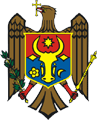 